GÜMÜŞHANEİL ÖZEL İDARESİ2010-2014STRATEJİK  PLANIGÜMÜŞHANE İL ÖZEL İDARESİ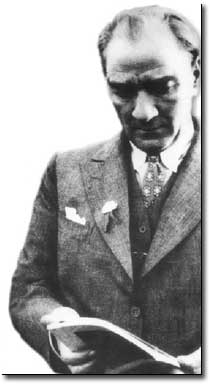 Ancak Özel İdareler ve belediler büyük kalkınma savaşımızda hayat ucuzluğunu sağlayacak uygun önlemler almalı ve tkilerini tam kullanmalıdırlar.Mustafa Kemal ATATÜRK 1 Kasım 1937 5.Dönem 3.Yasama Yılı Açılış Konuşması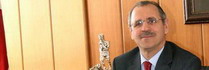 Planlı kalkınma Ülkemizde pek eski değildir. Devlet Planlama Teşkilatı kuruluncaya kar bakanlıklar kendi alanlarında kısa veli planlar yapmışlarsa da diğer kuruluşlarla terli eş güdümü sağlayamıklarından bu planlar ülke için bir bütünlük arz etmiyordu.Mahalli idarelerde de planlı çalışmalar benzer biçimde yürütülüyordu. İl özel idarelerinde il genel meclislerinin onayı ile bazı planlar yapılsa da bunların çoğu zaman uygulama imkanı ve finans kaynağı bulunamıyordu. Zira il özel idarelerinin kaynakları Merkezi Yönetim gelirlerinden ayrılıyordu. Merkez Yönetim genellikle kendi programını yaparak il özel idaresine şartlı ödenek gönderiyordu.5018 sayılı Kamu Mali Yönetimi ve Kontrol Kanunu yürürlüğe girdikten sonra, bu Kanun’un 9.mdesinde; kamu idarelerinin kalkınma planları, programları ile ilgili mevzuat ve benimsedikleri temel ilkeler çerçevesinde geleceğe ilişkin misyon ve vizyonlarını oluşturmak, stratejik amaçlar ve ölçülebilir hedefler saptamak, performanslarını önceden belirlenmiş olan göstergeler doğrultusunda ölçmek ve sürecin izleme ve değerlendirmesini yapmak amacıyla katılımcı yöntemlerle stratejik plan hazırlamaları öngörülmüştür.Aynı şekilde 5302 sayılı İl Özel idaresi Kanunu’nun 10.mdesinin birinci fıkrasının (a) bendinde il genel meclisinin görevlerinden biri de stratejik planı görüşmek ve karar bağlamak olarak belirtilmiştir.Bu amaçla 5302 sayılı yasanın 31. mdesi gereğince mart 2009 Mahalli İdareler seçimleri ile nilenen İl Genel Meclisinin stratejik plan doğrultusunda çalışma yapması gerektiğinden, 2010-2014, yıllarını kapsayan Gümüşhane İl Özel İdaresi Stratejik Planı bu mevzuata uygun biçimde Kamu kurumları,Sivil Toplum Kuruluşları ve Üniversitemizin de görüşleri alınarak geniş katılımlı olarak hazırlanmış ve  İl Genel Meclisimizin onayı ile yürürlüğe girmiştir. Plan 2010-2014 yıllarını kapsamakta olup, genel olarak 6 ana temayı içermektedir.1-	Sağlık ve Sosyal Hizmetler2-	Kültür ve Turizm3-	Tarım, Orman ve Hayvancılık4-	Çocuk, Gençlik, Kın ve Aile5-	İstihdam6-	Köy Altyapı ÇalışmalarıElbette İlin öz gelirleri ile bunları rine getirmek mümkün değildir. Bu nedenle ni gelir kaynakları temin etmek gerekecektir. Ancak 5779 sayılı Kanun’la özel idare gelirleri önemli oranda artmıştır. Bu gelirlerin bir  bölümünün ayrılarak,  plan hedeflerine ulaşılacağını umuyorum.Yararlı ve hayırlı olması dileğiyle, stratejik planı hazırlayan kamu görevlilerine, uzun bir mesai harcayarak karara bağlayan İl Genel Meclisi Başkan ve ülerine teşekkür ediyorum.Enver SALİHOĞLUGümüşhane Valisi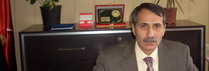 Çağımızda çok hızlı teknolojik ve ekonomik gelişmeler meydana gelmektedir. Memleketimizin bu hıza ayak uydurabilmesi, gelişmiş milletleri yakalayıp; onlardan daha ileri gidebilmesi için , kamu yönetiminde önemli köklü değişikliklere ihtiyaç bulunmaktır. Bu amaca yönelik olarak, kamuda stratejik planlama, yatırım programlarının hazırlanması çok önemli bir re sahiptir.Bu yapılanmanın en önemli uygulamalarından biri olarak; 5302 Sayılı İl Özel İdaresi Kanunu ve 5018 Sayılı Kamu Mali Yönetimi ve Kontrol Kanunu’nun yürürlüğe girmesidir. Bu sade İl Özel İdareleri rinden yönetimin verdiği avantajları kullanarak; güvenilir, saydam, hesap verebilir, kaynak israfına duyarlı ve modern yönetim anlayışı içerisinde sorumluluğu altındaki bölge en kaliteli ve en verimli hizmet sunmayı amaçlamıştır. Bu anlayış gereği olarak, gelecek yönelimli ve katılımcı bir anlayış içinde stratejik yönetim kapsamında;Ortaya konan verilere göre geleceğe dair tasarım geliştirme,Misyon ve vizyon belirleme,Temel amaç, politika ve öncelikleri şekillendirme,Ölçülebilir başarı göstergeleri oluşturma ve önceden ilan etme,İnsan kaynakları geliştirme, Unsurları vurgulanmaktır.Bu plan, İl Özel İdaresi’nin ilgili olduğu kamu kurumları ve sivil toplum kuruluşları ile işbirliği içerisinde hazırlanmıştır. Planın başarısı, karar organının ve yürütmenin görev alanları içerisinde kalarak; İl Genel Meclisi, İl Özel İdaresi ve ilgili kurumların belirlenen amaç ve hedeflere sahip çıkması ve faalitleri gereken kararlılıkla takip etmesi ile mümkün olabilecektir. Bu yapılabildiği takdirde, zor ve karmaşık gibi gözüken birçok problemin, zaman içerisinde kalıcı çözümlere kavuştuğu ve oluşacak problemleri çözmenin çok daha kolaylaşacağı bir idari yapıya kavuşulacaktır. Plan hazırlanırken güçlü yanlar kullanılarak fırsatların değerlendirilmesi, bu yolla zayıf yönlerin güçlendirilmesi ve tehditlerin bertaraf edilmesi öngörülmüştür. Stratejik planın ortaya çıkmasında İl Genel Meclisinin önemli ölçüde katkısı olmuştur. Her sektör, ilgili meclis komisyonlarında tartışılmış ve plan son aşamaya getirilerek İl Genel Meclisi tarafından kabul edilmiştir. Gümüşhane ili Özel İdaresi için hazırlanan ve gelecek beş yıl için, yapılacak faalitleri somut bir şekilde ortaya koyan bu stratejik planın hazırlanmasında emeği geçen herkesi tebrik ediyor, Gümüşhane ve Ülkemiz için   hayırlı hizmetlere vesile olmasını temenni ediyorum. İsmail YALÇINGenel SekreterT.C.GÜMÜŞHANE İLİİL GENEL MECLİSİKarar Tarihi : 06.10.2009Karar Sayısı : 99İL GENEL MECLİS KARARI	İl Özel İdaresinin 2010-2014 yılları Stratejik Planı hakkında Plan ve Bütçe komisyonunca hazırlanan rapor tetkik edilip gereği görüşüldü:	İl Özel İdaresinin 2010-2014 yılları arası Stratejik Planın dairesince hazırlandığı şekliyle aynen kabulüne, İl Genel Meclisinin 06.10.2009 tarihli toplantısında mevcudun oy birliği ile karar verildi.Sebahattin ÇOBANOĞLU      İl Genel Meclisi Başkan                   Emrah AKAN                       Muammer TAŞ                                     Katip Ü		              Katip Ü	İl Genel Meclisinin iş bu kararı 5302 Sayılı İl Özel İdaresi Kanununun 15.mdesi gereğince görülmüştür.  …./10/2009Enver SALİHOĞLUValiMisyon : Kuruluşun varlık amacını, hizmetin rine getirilme amacını ife eder.Misyon özlü, açık şekilde, yasal düzenlemelerle kuruluşa verilmiş olan görev ve tkiler çerçevesinde, kuruluşun sunduğu hizmet veya ürünleri tanımlayarak ve hizmet sunduğu kişi ve kuruluşları belirtir.Vizyon : Kişi ve kuruluşun ulaşmayı arzu ettiği gelecektir.Strateji : Bir kişi veya kuruluşun kendi vizyonuna ulaşmak için bütün kaynak ve enerjisini yoğunlaşmış bir ire ile harekete geçirmesidir.Stratejik Amaç : Kişi ve kuruluşun sonraki bütün karar ve davranışının bağımlı olacağı , öncesi olmayan temel başlangıç noktasıdır.Gzft (Swot) Analizi : Kurumun güçlü ve zayıf yönleri ile kuruluşun dışında olabilecek fırsat ve tehditlerin belirlendiği, stratejik planlamanın diğer aşamalarını etkilen,kuruluş içi analizde kullanılan temel yöntemlerinden biridir.Paydaş : Kurumun faalitlerinden etkilenen veya faalitlerini etkilen taraftır.Hedef : Kurumun amaçlarını gerçekleştirebilmesine yönelik miktar, malit, kalite ve zaman cinsinden ife edilmesi gereken alt amaçlardır.Faalit : Hedeflere ulaşmayı sağlayacak olan detay çalışma ımlarıdır.Performans : Yapılan işin gerçekleşen çıktısı ve kalitesidir.Daha geniş bir tanımla, verilen işlerin veya sorumlulukların ve yapılan ek katkıların organizasyonun hedeflerine katkı derecesidir.Performans Kriteri : Bir kurum veya kuruluşun her tür yatırımının ortaya koyduğu getirilerin, diğer bir değişle başarı durumunun ölçülmesinde kullanılan karşılaştırma parametreleridir.Küreselleşme sürecinde değişen şartlara uyum, rekabet, insan kaynaklarının geliştirilmesi, küresel piyasanın dinamik olarak izlenmesi, örgüt yapılarında esneklik ve malit kontrolü gibi önemli olgular, geleneksel bölge anlayışını değiştirerek ni bir bölge yaklaşımı oluşturmuştur. Yeni dünya düzeninde, rel dinamiklerin ekonomik kalkınma ve bölgesel gelişme sürecindeki önemi artmıştır. Gerek ülke ve gerekse bölge düzeyinde eldeki kaynakların gelişme amacı ya da amaçları doğrultusunda etkin ve verimli bir şekilde kullanılabilmesi için bu süreçte planlama önemli bir yönetim aracı olarak ortaya çıkmıştır. Planlama içerik ve kapsamı açısından; ülke, bölge, alt bölge/metropoliten alan, il, kent ve kent kesimleri ölçeğinde ele alınabilmektedir Planlamanın kapsamı, içeriği, hazırlanma ve uygulanma yöntemi ise ülkenin yönetim sekli, ekonomik kalkınma düzeyi vb. özelliklerin yanı sıra bölgeler arasında var olan gelişmişlik farklarına da bağlı olarak değişiklik gösterebilmektedir.Ülkemizde bölgeler arası gelişmişlik farkları, uzun yıllardan beri çözülemen bir sorun olarak devam ede gelmiştir. Değişik bölgelerde yasayan insan nüfusu ve bu nüfusun ihtiyaçlarını karşılayacak kaynakların çeşitli nedenlerle il bir şekilde paylaştırılmaması ya da paylaştırılamaması; ekonomik, sosyal ve kültürel düzey farklılıklarını ve dolayısıyla bölgesel farklılıkları körüklemektedir. Bu nokta, bölgeleri oluşturan illerin gelişme düzeyleri arasındaki farklılıklar da doğrudan bölgesel farklılıklar üzerinde etkili olmaktır.İl yönetiminin genel yönetim içindeki özellikli ve öncelikli konumu dikkate alındığında,gerek yönetsel niden yapılanma, gerekse planlı kalkınma, bu yönetim kemelerinin önemi daha iyi anlaşılmaktır. Zira, ekonomik ve sosyal kalkınma, bölgesel gelişmişlik farklarının ve yöresel geri kalmışlıkların giderilmesinde ve ülke genelinde dengeli bir kalkınmanın sağlanmasında iller, temel birimler olarak değerlendirilmek durumundır. Planlıkalkınmanın mekan boyutunun, rel, bölgesel ve ülkesel basamaklardan oluştuğu düşünülürse, il, planlamanın ve strateji belirlemenin rel düzeydeki en önemli yönetsel basamağı olmaktır.Ülke genelinde dengeli bir kalkınmanın sağlanması, yöresel geri kalmışlıkların giderilmesi ve bölgesel gelişmişlik farklarının ortan kaldırılması, illerde etkili bir gelişme planlaması yapılması ve rasyonel stratejilerin belirlenip uygulanmasıyla yakından ilişkilidir. Kalkınmanın taşran başlamasında; yöresel ve bölgesel ekonomik kaynakların harekete geçirilerek ve taşranın sosyo-ekonomik düzeyini yükselterek topkün ülke kalkınmasının başarılmasında il gelişme planının önemi büyüktür Bu nokta, il stratejik planlarının hazırlanması ve uygulanması sürecinde stratejik planlama ya da daha geniş bir bakış açısıyla stratejik yönetim anlayışı önemli bir araç olarak ortaya çıkmaktır. Stratejik planlama ya da bu kapsamda hazırlanan stratejik planların çok geniş bir kullanım alanı bulunmaktır. Stratejik planlama, özellikle makro düzeyde belirlenen ulusal stratejiler ve kalkınma planları çerçevesinde; kuruluşlarca hazırlanacak olan stratejik planlar, yıllık programlar, sektörel ana planlar, bölgesel planlar ve il stratejik planları ile birlikte, genel olarak planlama ve uygulama sürecinin etkinliğini artırma ve kaynakların rasyonel kullanımı noktasında önemli katkılar sağlamaktır. Stratejik planlama sürecinde dört temel asama öne çıkmaktır.Neredeyiz?Nere Ulaşmak İstiyoruz?Gitmek İstediğimiz Yere Nasıl Ulaşabiliriz?Başarımızı Nasıl Takip Eder ve Değerlendiririz?Sorularının cevaplandırılması stratejik planlama sürecini oluşturur. Bu aşamalarda, genel olarak kuruluşlar; mevcut durumlarını, misyon ve ilkeleri doğrultusunda vizyonlarını ve bu vizyonlara uygun stratejik amaç ve stratejilerini ve amaç ve stratejilerine yönelik projelerini belirlemektedirler. Son aşama ise kuruluşlar, başarılarını izlerek ölçme ve değerlendirme tabi tutmaktırlarÖzetle, il stratejik planları sasinde ilk aşama bölgesel dengesizliklerin ortan kaldırılması ve bu sade ülke düzeyinde daha dengeli bir kalkınmanın sağlanması hedeflenmektedir. İl stratejik planlarının hazırlanması ve uygulanması sürecinde dikkate alınması gereken iki temel ilke sürdürülebilirlik ve katılımcılık olmaktır. Özellikle makro bazda sürdürülebilir kalkınma hedefinin sağlanması noktasında rel düzeydeki planların sürdürülebilirlik ilkesi doğrultusunda planlanmasını gerektirmektedir. Benzer şekilde, rel planlama çalışmalarında ilgi gruplarının, kendi geleceklerini ve refah düzeylerini etkilecek planlama çalışmaları konusunda bilgilendirilmeleri ve hatta planlama süreçlerine dahil edilmeleri de katılımcılığın sağlanması açısından son derece önemli olmaktır. Günümüzde toplumsal yapı ve ilişkileri derinden etkilen hızlı bir değişim ve dönüşüm yaşanmaktır. 20. yüzyılın son çeyreğinde başlayan ve halen devam eden bu değişim ve dönüşüm süreci her alanda olduğu gibi kamu yönetim düşüncesi, yapısı ve fonksiyonları üzerinde derin izler bırakmış, neyi, nasıl yapması gerektiğinden hareketle, devletin görevlerinde ve is yapma yöntemlerinde ni tartışmalara yol açmıştır.Kamunun rolünün niden tanımlanmasına yol açan bu tartışmalar, kamu yönetiminin demokratikleşmesini taleplerini de beraberinde getirmiştir. Geleneksel temsil yönteminin terli olmığı, daha demokratik bir kamu yönetimi için yönetim ve hizmet sunumunda açıklık, katılım, sorumluluk ve hesap verebilirlik ilkelerinin hayata geçirilmesi gerektiği, bu ilkelerin aynı zamanda etkin bir kamu yönetiminin zorunlu unsurları arasında olduğu bilinmektedir.Yeni kamu yönetimi anlayışı, dünya yaşanan bu gelişmeler ve çeşitli ülkelerde yaşanan tecrübeler ışığında ülkemizi 21. yüzyılda çağdaş bir yönetim zihnitine ve yapısına kavuşturmak amacını taşımaktır. İyi yönetişim olarak da tarif edilebilecek bu çağdaş yönetim zihniti ve yapısı;• Katılımcı ve paylaşımcı bir anlayışa sahiptir.• Pro-aktif ve gelecek yönelimli bir bakışı esas alır.• Girdi odaklı olmaktan sonuç ve hedef odaklı olmaya yönelir.• Kendine odaklı olmaktan vatandaş odaklı olmaya geçici hedefler.Bu ni anlayıs içinde, kamu yönetimi;• Şeffaf olmak• Katılımcı olmak,• Düşük malitle çalışmak,• Etkili olmak,• İnsan haklarına saygılı olmak,• Belirsizliği ve ayrımcılığı azaltacak şekilde hukuka dayanmak• Öngörülebilir olmak zorundır.Yeni kamu yönetimi anlayışı, yönetimde etkinlik ve verimliliği temel almaktır. Geleceğin belirsizliklerine karsı hazırlıklı olma, hızlı karar alma ve sorunlara süratle uygun çözümler bulma, değişime uyum sağlamanın temel gerekleridir. Kamu yönetiminde niden yapılanma, mahalli idarelerde de bir dönüşüm ve değişimi gerekli kılmaktır. Mahalli idarelerin teşkilat yapıları, görev ve tkileri, çalışma yöntemleri ve süreçleri ile amaçları da değişimin konusu olacaktır. Bu idarelerde asırı bürokratik yapıların kaldırılması, etkin çalışan esnek ve daha küçük birimlerin oluşturulması, çalışma yöntem ve süreçlerinin sorgulanması gerekmektedir.Esnek ve yatay örgütlenme yanında geleceği öngören stratejik yönetimin öne çıkması; kamunun girişimci ve rekabet edebilir olması gerektiğine vurgu yapılması emi merkezitçilikle de uyumlu olan bir durumdur. Kamu hizmetlerinin sunumunda mahalli idarelere daha çok görev ve sorumluluk verilmesi merkezi idare ile mahalli idareler arasındaki tki ve kaynak dağılımının geleneksel yapısının değiştirilmesini de zorunlu kılmaktır. Dolayısıyla mahalli idarelerin daha fazla tki, sorumluluk ve kaynakla desteklenmesi, bu idarelerin yönetim yapı ve anlayışlarında da buna uygun değişimleri gerektirmektedir. Gün geçtikçe nilenen ve çeşitlenen toplumsal ihtiyaç ve beklentilerin daha iyi karşılanabilmesi, bu alandaki çağdaş değişim ve gelişmelerin terince kavranmasından geçmektedir. Yerel nitelikli kamu hizmetlerinin sunumunda hizmetlerden yararlananların memnunitini artırmak, hukuka uygunluğu, etkinliği ve verimliliği sağlamak için vatandaş taleplerini temel alan bir anlayışı yönetime hakim kılmak gerekmektedir. Sonuca odaklanan bir yönetimde hesap verebilirliği, açıklığı, saydamlığı, katılımı, öngörülebilirliği kapsayan mekanizmalara ihtiyaç bulunmaktır.Mahalli idareler temsili demokraside halkın rel kamusal menfaatlerinin teminatıdır. Diğer taraftan, demokratik sistemin önemli bir unsuru olarak çoğulculuğun, katılımın sağlanmasında, rel ve ulusal menfaatlerin uzlaştırılmasında, halkın tercihleri ile talep ve beklentilerinin yönetime yansıtılmasında mahalli idarelerin önemli rolleri bulunmaktır. Mahalli idareler, halkın katılımını sağlama merkezi idare göre çok daha fazla imkan ve teneklere sahiptir ve böylece tüm sistemin yönetim kapasitesini de güçlendirmektedir. Mahalli idareler vatandaşlara ilave seçme ve seçilme imkanı sağlamakta, sivil toplum örgütleri de dahil olmak üzere onlara daha fazla katılım imkanı vermektedir. Böylece eta demokrasi için eğitim merkezleri işlevini görmektedir. Ayrıca, mahalli politikacılar her gün birlikte oldukları halka karsı daha fazla sorumluluk hissetmektedir. Yeni kamu yönetimi anlayışı gereği olarak gelecek yönelimli ve katılımcı bir anlayış içinde “stratejik yönetim” yaklaşımına geçilmektedir. Stratejik yönetim kapsamında;• Ortaya konan ni zihnite uygun bir şekilde geleceği dair tasarım geliştirme,• Misyon ve vizyon belirleme,• Temel amaç politika ve öncelikleri şekillendirme,• Ölçülebilir basarı göstergeleri oluşturma ve önceden ilan etme,• İnsan kaynaklarının geliştirme,unsurları vurgulanmaktır.Örgütsel tasarımda ise değişimin izlenmesi ve zaman geçirilmeden uyum sağlanması küçük, etkin ve esnek yapıların önemini artırmaktır. Bu kapsamda, dinamik ve bilgi temeli bir anlayışın gereği olarak;• Merkezi yönetim rine rinden yönetim,• Esnek ve yatay organizasyon yapıları,• Çakışmaların ve çatışmaların engellenmesi,• Gereksiz hizmetlerin tasfisi, hizmet satın alımı,gibi unsurlar desteklenmektedir.Yeni kamu yönetimi anlayışına uygun olarak yasalaşan 5302 sayılı l Özel İdareleri Kanunun temel amaçların biri de, il özel idarelerinde stratejik yönetim anlayışını tesis etmektir.Özel idareler, stratejik amaçlarını, hedeflerini ve bu hedeflere ulaşmak için gerçekleştirecekleri hedeflerini faalitleri kapsayacak şekilde stratejik plan yapacaklar, yıllık çalışma programlarıyla bütçelerini ve performans ölçütlerini bu plana göre oluşturacaklardır. Böylece geleceğe dönük politikalar oluşturarak sorunlara uzun veli çözümler getirecek ve sonuç odaklı bir anlayışa sahip olacaklardır.Stratejik planlama çalışmalarına en geniş katılım sağlanmalı, bu kapsamda kuruluşun değişik birimleri ve çalışanları planlama sürecine dahil edilmelidir. Ayrıca kuruluş, ortak aklı devre sokarak bir bütün olarak kendisini tanıma fırsatı bulacak ve bu sürecin bir  yan ürünü olarak kurum içi iletişim ve motivasyon güçlenecektir. Gerektiğinde kapsamlı bir durum analizi için kuruluşun faalit alanıyla ilgili diğer kuruluşların ve kesimlerin görüşlerinin alınması gerekmektedir.Son olarak yönetsel bilgilerin derlenmesi ve plan uygulamasının raporlanması anlamındaki izleme ve alınan sonuçların daha önce ortaya konulan misyon, vizyon, ilkeler, amaçlar ve hedeflere ne ölçüde uyumlu olduğunun kısaca performansının değerlendirilmesi ve buran elde edilecek sonuçlara planın gözden geçirilmesini ife eden değerlendirme süreci ise “Başarımızı nasıl takip eder ve değerlendiririz” sorusunu cevaplandırır.Stratejik planlama çalışmalarına en geniş katılım sağlanmalı bu kapsamda kuruluşun değişik birimleri ve sevilerindeki çalışanlar planlama sürecine dahil edilmelidir. Ayrıca kuruluş, ortak aklı devre sokarak bir bütün olarak kendisini tanıma fırsatı bulacak ve bu sürecin bir yan ürünü olarak kurum içi iletişim ve motivasyon güçlenecektir. Gerektirdiğinde kapsamlı bir durum analizi için kuruluşun faalit alanıyla ilgili diğer kuruluşların ve kesimlerin görüşlerinin alınması gerekmektedir.Üst yönetimin desteği ve yönlendirilmesi, stratejik planlamanın vazgeçilmez bir koşuludur. Stratejik planlama ekibi üst yönetimle iletişim içinde gerekli çalışmaları yürütecek ve raporlayacaktır. İhtiyaç halinde kuruluş dışından danışmanlık veya hizmet alınması mümkündür.İl Özel İdareleri için Stratejik Planlama Yasal Zorunluluğu5018 sayılı Kamu mali Yönetimi ve Kontrol Kanunu, kamu kurumlarının stratejik planlarını oluşturmalarına ilişkin genel 5302 sayılı İl Özel İdaresi Kanunu , İl Özel İdarelerinin stratejik planlarını oluşturmalarına ilişkin detay hükümleri içermektedir.5018 sayılı Kanunun 01/01/2005 tarihinde yürürlüğe giren hükümleri kamu idarelerinin orta ve uzun veli amaçlarını , temel ilke ve politikalarını,hedef ve önceliklerini, performans ölçütlerini, bunlara ulaşmak için izlenecek yöntemlerin ve kullanılacak kaynakların stratejik planlarda belirtilmesi gerekliliğini vurgularken 5302 sayılı İl Özel İdaresi Kanunu İl Özel İdarelerine stratejik planlama zorunluluğu getirmiştir.5302 sayılı İl Özel İdaresi Kanunu’nda İl Genel Meclisi, İl Encümeni ve Vali’ stratejik planlamaya ilişkin görev ve sorumluluklar yüklenmiştir. Bu Kanuna göre İl Genel Meclisi stratejik planlamayı görüşmek ve karara bağlamak, İl Encümeni stratejik planlamayı inceleyip İl Genel Meclisine görüş bildirmek Vali de İl Özel İdaresini stratejik plana göre yönetmek ile görevlendirilmiştir.Gümüşhane İl Özel İdaresi5302 sayılı İl Özel İdaresi kanunu 6. Mdesine göre Gümüşhane İl Özel İdaresi İl sınırları içindeGençlik ve spor,sağlık,tarım,sanayi ve ticaret hizmetlerini,Bayındırlık ve iskân hizmetlerini,Toprağın korunması ve erozyonun önlenmesi,Kültür, sanat, turizm hizmetleri,Sosyal hizmet ve yardımlar,Yoksullara mikro kredi verilmesi,Çocuk yuvaları ve tiştirme yurtları,İlk ve orta öğretim kurumlarının  arsa temini, binalarının yapım, bakım ve onarımı ile diğer ihtiyaçlarının karşılanmasına ilişkin hizmetleri yapmakla görevli ve tkilidir.Bu Hizmetleri rine getirebilmek için aşağıda belirtilen şekilde bir yapı içinde işlerini yürütür.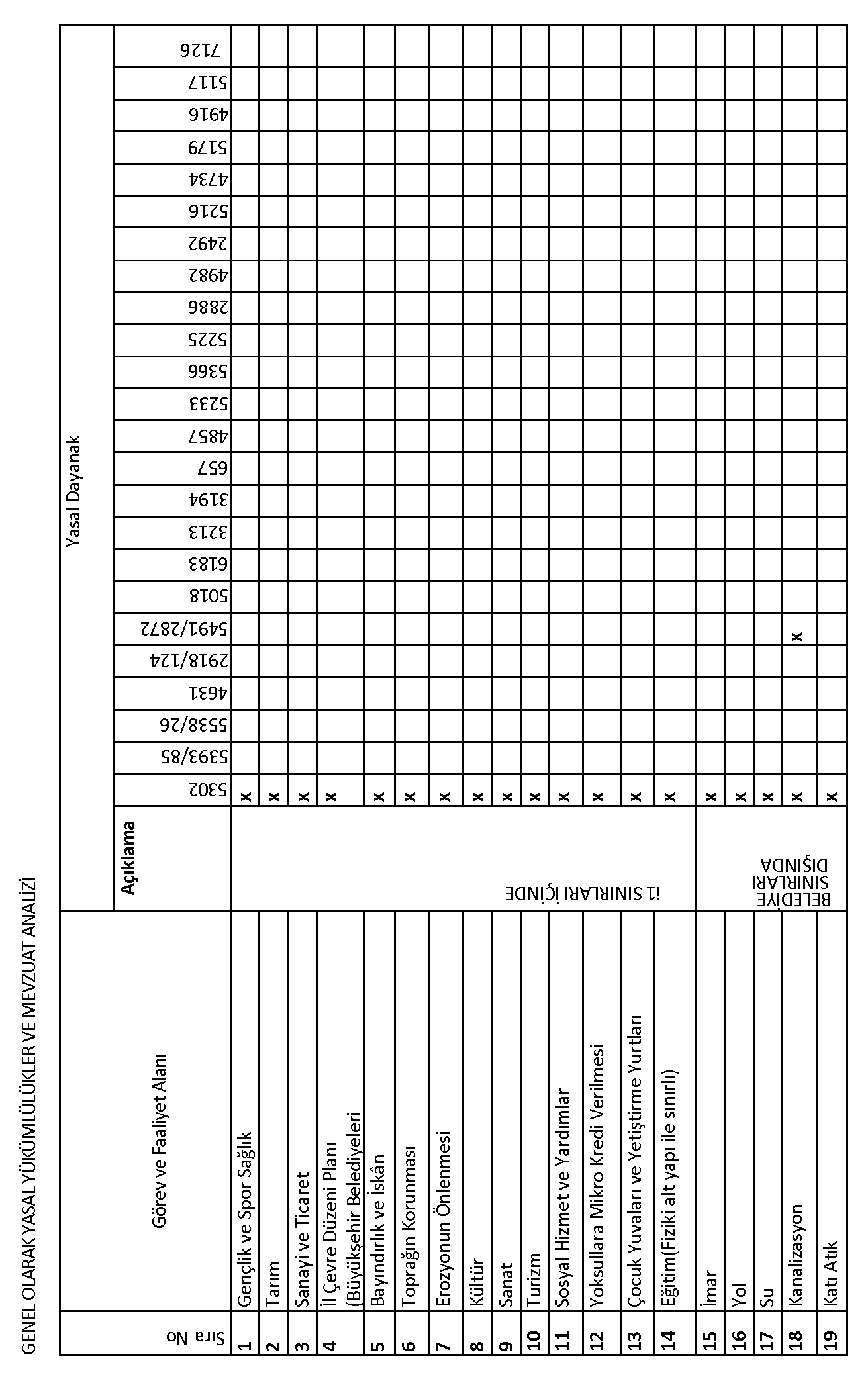 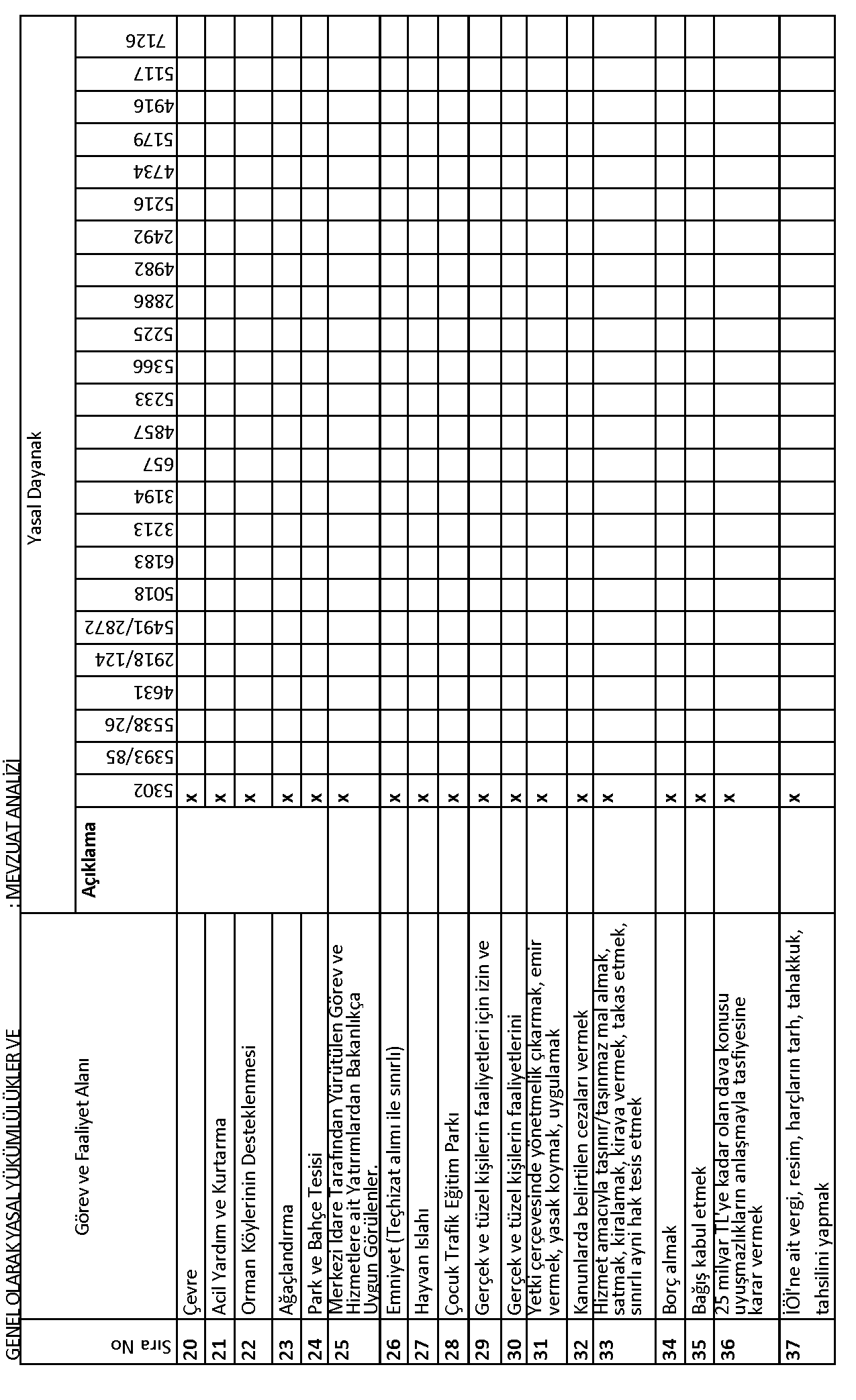 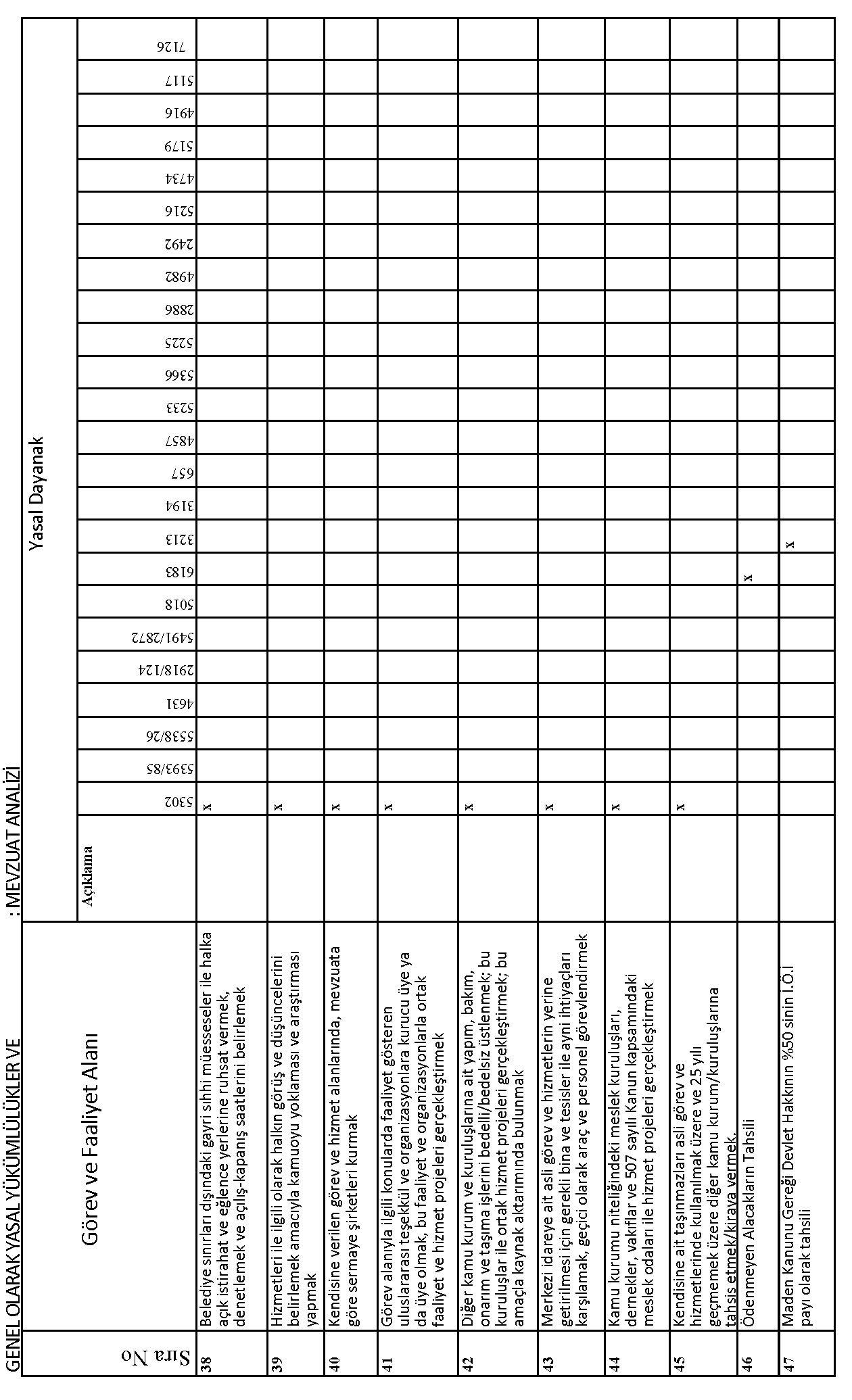 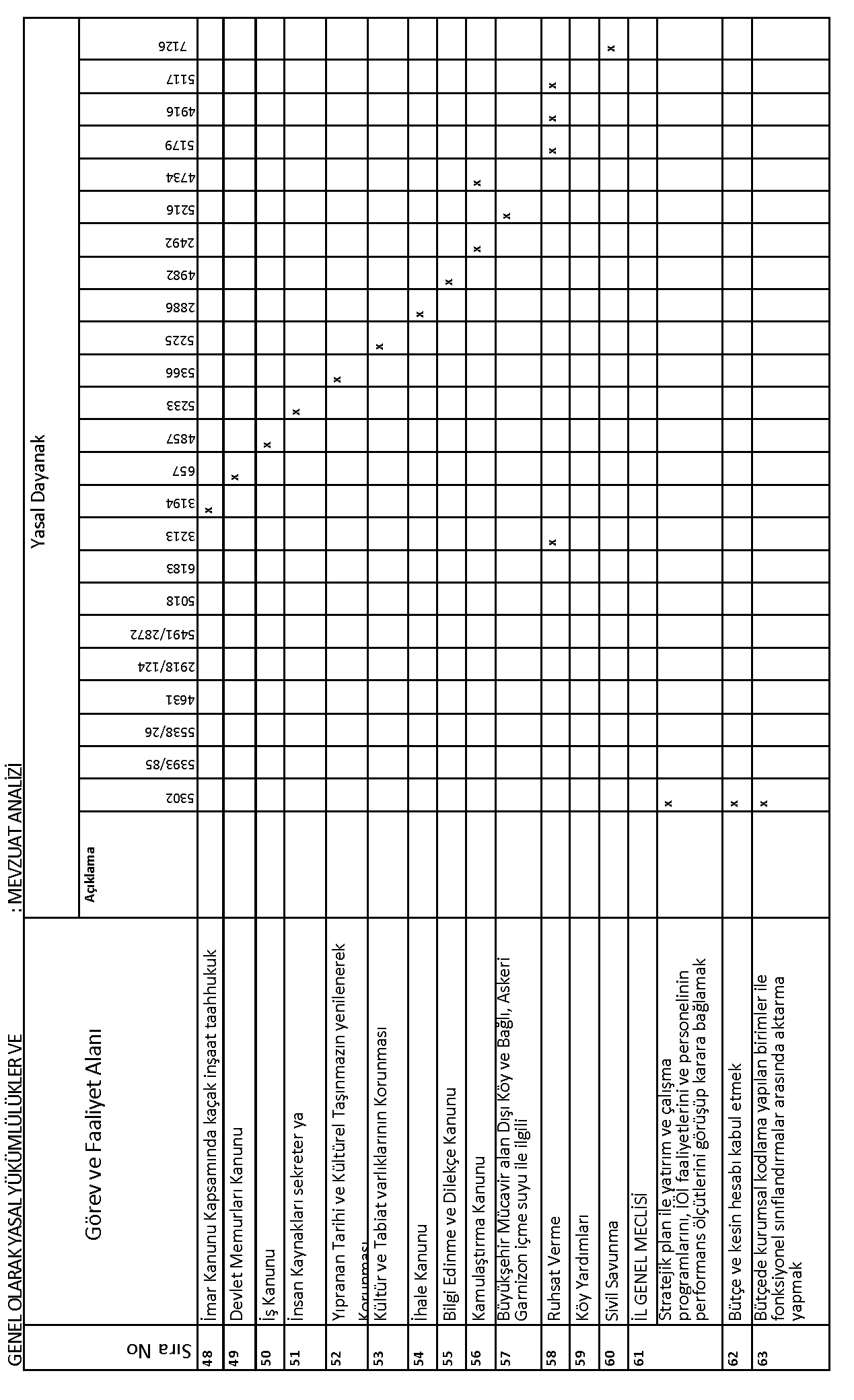 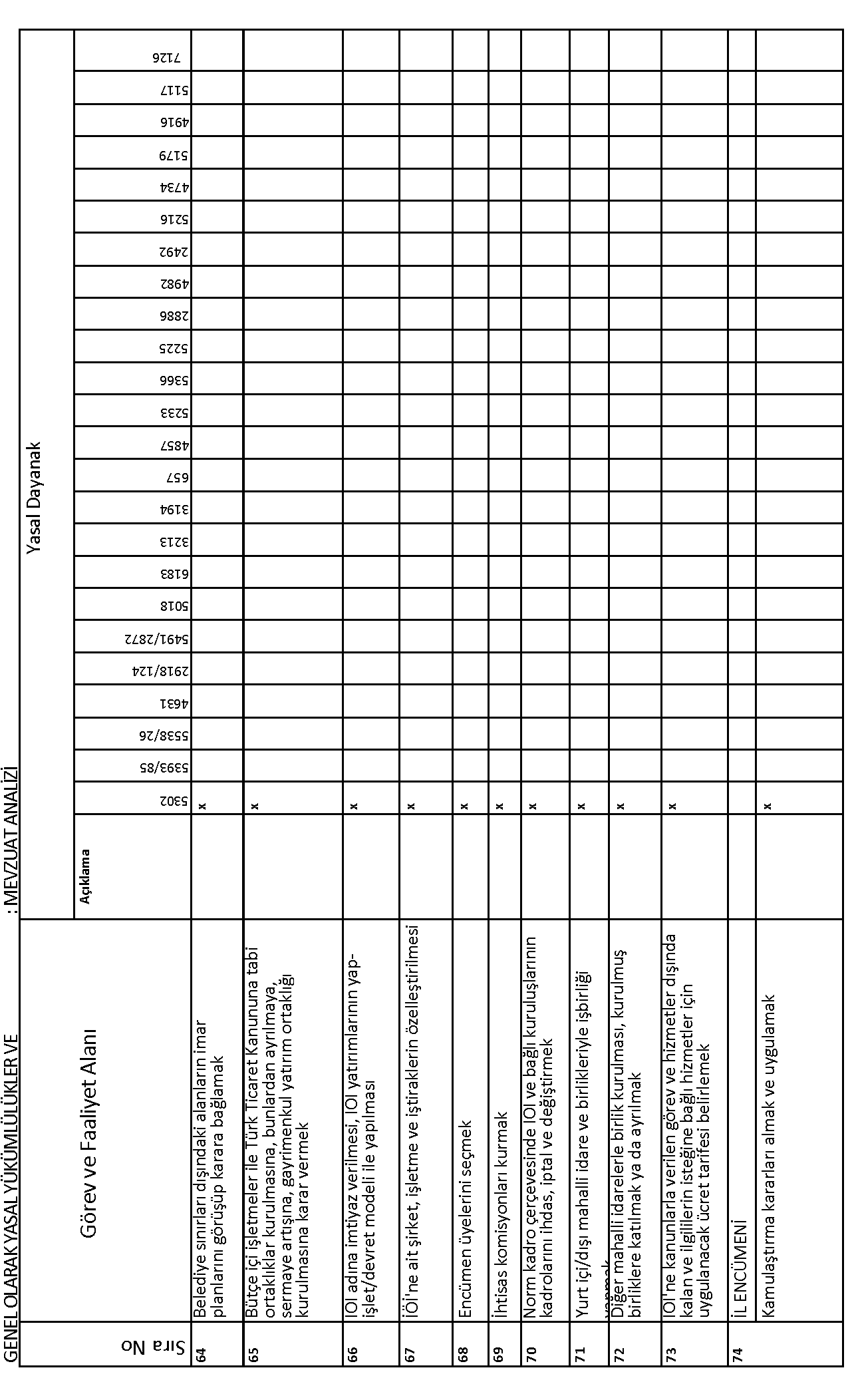 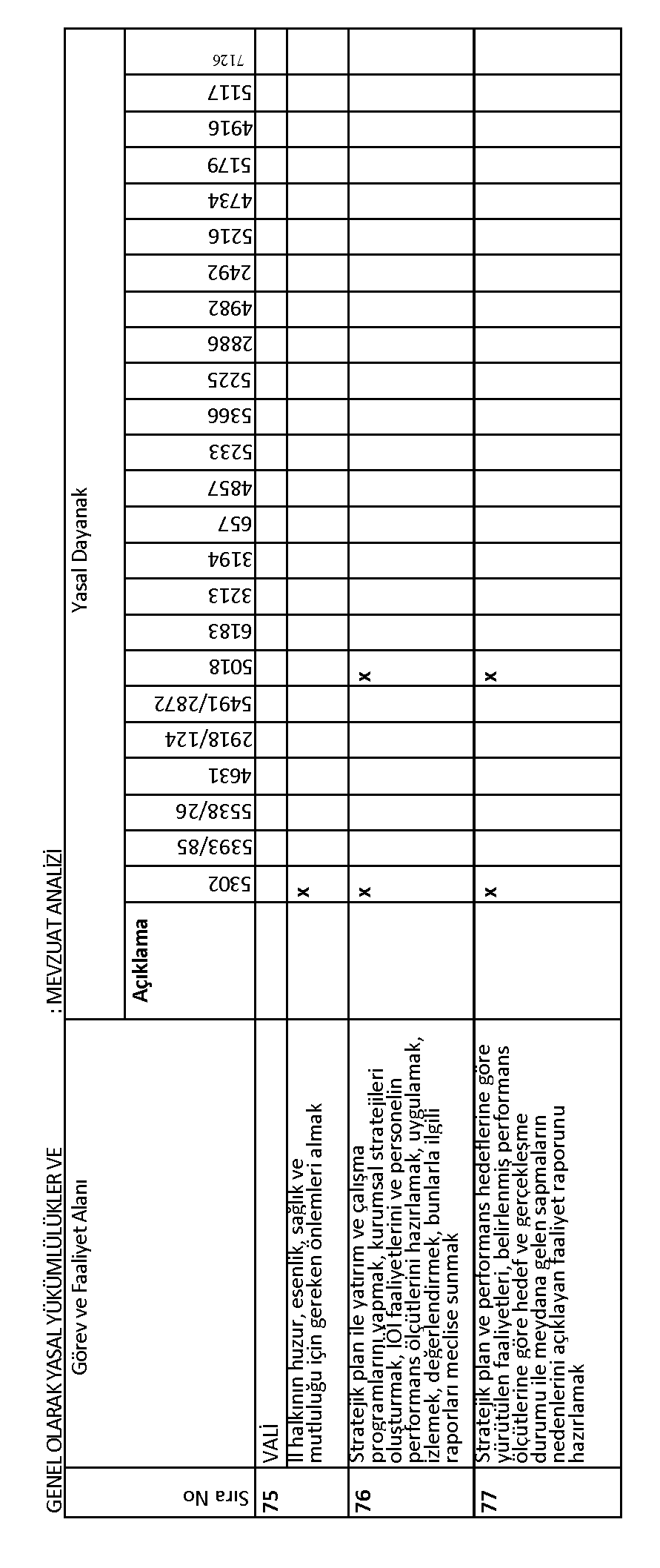 Aynı yasaya göre İl Özel İdaresinin başlıca tki ve imtiyazları;a) Kanunlarla verilen görev ve hizmetleri rine getirebilmek için her türlü faalitte bulunmak gerçek ve tüzel kişilerin faalitleri için kanunlarda belirtilen izin ve ruhsatları vermek ve denetlemek.b) Kanunların İl Özel İdaresine verdiği tki çerçevesinde yönetmelik çıkarmak, emir vermek yasak koymak ve uygulamak kanunlarda belirtilen cezaları vermek.c) Hizmetlerin yürütülmesi amacıyla, taşınır ve taşınmaz malları almak, satmak, kiralamak veya kiraya vermek, takas etmek, bunlar üzerinde sınırlı ayni hak tesis etmek.İl Özel İdaresi, hizmetleri ile ilgili olarak, halkın görüş ve düşüncelerini belirlemek amacıyla kamuoyu yoklaması ve araştırması yapabilir.Gümüşhane Genel bakışRoma ve Bizans dönemlerinde yörede kurulu kente  Argyropolis yunanca argyros: “gümüş” ve polis: "kent".) ı verilmiştir. Gümüşhane’nin tarihi hakkında geniş ve kesin bilgi yoktur. Ancak; Bölgedeki kalelerin  M.Ö. yapıldığı bilinmektedir. M.Ö. 1200 yıllarında Hitit İmparatorluğunun yıkılışından sonra Van Bölgesinde kurulan Urartu Krallığı bir süre sonra sınırlarını Gümüşhane yakınlarına kar genişletmiştir. Bu bölge daha Sonraları Iran İmparatorluğunun hakimitine girmiştir. Makedonya Kralı Büyük İskender' in Pers İmparatorluğuna son  vermesi üzerine (M.Ö. 331) Gümüşhane ve dolayları Makedonyalıların idaresine geçmiştir. Büyük İskender'in komutanlarından Filikos'un Gümüşhane'de Gümüş meni bulması üzerine İskender'in buraya önem verdiği söylenir. Roma, Makedonya, İran Mücelesine sahne olan bölgenin bu karışık durumunu gören Hazer Hanları Bölgeyi zaptederek, peçenek oymaklarını rleştirme başlamışlardır. Fakat Türk hakimiti kısa sürmüştür. Bölge tekrar Pers ,Bizans mücelesine sahne olmuştur.        Bizans hakimiti sırasında İmparator  Justinyanus  Bayburt  kalesini Keçikaya yı  tamir ettirmiştir .VII yüzyıl başlarında bölge; Emevi , Abbasi ve Bizanslılar arasında birkaç defa el değiştirmiştir. Gümüşhane dolayları  Selçuklu' ların Anolu’yu fethi sırasında ilk aldıkları rler arasındır. Anolu'nun fethinden sonra  Bayburt, Erzurum'da hüküm süren  Saltukoğulları emirliğine,  Gümüşhane, Kelkit ve Erzincan da kurulmuş olan Mengücük   Emirliğine bağlanmışlardır. Anolu Selçuklu Hükümdarı Süleyman Sah'ın Mengücükler in hakimitine son vermesi üzerine bölge, Anolu Selçuklular ının yönetimine girmiştir. 1243 de Sivas'ın kuzeyinde Köse Dağı savaşında İlhanlılar Selçukluları nerek buraları ele geçirdiler. 1335 de Celayirliler ve daha sonra da Aladin Dratana tarafından bölge zapt edilmiştir.Gümüşhane ve yöresi ilk defa 1461 yılında Fatih Sultan Mehmet döneminde Osmanlı yönetimine bağlanmıştır. 1553 yılında Kanuni Sultan Süleyman, İran seferi sırasında, konaklığı bu bölgede gümüş ocaklarını gördüğünde bu bölge 1 cami ve 50 ev inşaasını emredip, Gümüşhane ismini vermiştir. Gümüşhane isminin verilmesinden önce şehrin ismi CANCA idi. Kanuni Sultan Süleyman, bölgede çıkan altın ve gümüş menlerinden dolayı şehre kendi ına sikke basma tkisi vermiştir. Men ocakları ve şehir en canlı dönemini IV. Murat döneminde (1623-1640) yaşamıştır. 1894 yılında hükümetin mencilerin imtiyazlarını feshetmesiyle ocaklar kapanmıştır. 1916 tarihindeki Rus işgaliyle meydana gelen göçler sebebiyle nüfus durumu gittikçe azalmış ve rleşim yavaş yavaş Harşit Visi'ne kaymaya başlamıştır. Cumhuritin ilanından 4 yıl sonra da vilat merkezi ni rine taşınmıştır.Coğrafi konumDoğu Kareniz Bölgesinde r alan İlimiz doğusunda Bayburt, batısında Giresun, kuzeyinde Trabzon ve güneyinde Erzincan ile komşudur. Gümüşhane 38°  - 40°  doğu boylamları ile   -   kuzey enlemleri arasında olup,Yüzölçümü 6.575 kilometrekare , deniz sevisinden yüksekliği ortalama 1250 metredir.Yeryüzü şekilleri bakımından Köse, Kelkit ve Şiran ilçelerinin r aldığı güney kesimi yüksek bir plato özelliği gösterirken, Merkez, Torul ve Kürtün ilçelerini kapsayan kuzey kesimi oldukça engebelidir.Dar ve derin vilerle birbirinden ayrılmış yüksek dağlar kuzeyin belirleyici özelliğidir. Gümüşhane’nin ünlü yaylaları da bu kesimde r alır. İlin en yüksek noktası  ile Abdal Musa Tepesidir.Nüfusİklimİl,  İklim özellikleri bakımında geçiş iklimi teşkil etmekle beraber,  Doğu Kareniz Bölgesinin iç kısmında  39-41 derece Doğu Boylamları , 40-41 derece Kuzey Enlemleri  arasında karasal bir iklime sahiptir.Rüzgar : İlimizde yıllık ortalama rüzgar hızı 9.9 (m/sec) dir. Yıllık hakim rüzgar batı yönünden esmektedir.Basınç : İlimizde ortalama rel basınç (hpa) : 879.6En yüksek rel basınç (hpa) : 897.8En düşük rel basınç (hpa) : 853.0Sis ve Nem :  Rasat süresi : 55 yılOrtalama sisli günler sayısı(%) : 4.9Ekim ayı sisli gün sayısı (%) : 0.7 gün (en sisli ay)Ağustos ayı sisli gün sayısı(%)  :0.2 gün (en az sisli ay)Sıcaklık: Gümüşhane’de en sıcak Ağustos ayı ortalama sıcaklık (30.3 Derece)En soğuk ay Ocak ayı ortalama sıcaklık (–0.1 derece) olduğu görülmektedir.Buharlaşma :Rasat süresi :19 yılOrtalama buharlaşma (mm) : 952.3Günlük en çok buharlaşma (mm) : 12.5Yağışlar : Ortalama yıllık yağış miktarı(mm) : 409.2  Beledilerİle bağlı  (merkez dahil) 6 ilçe, 12  kasaba  bulunmaktır.1 merkez, 5 ilçe ve 12  belde beledisi olmak üzere 18 beledimiz mevcuttur.İlçelerTrabzon - Gümüşhane- Bayburt - Erzurum yolu üzerinde bulunan ve M.Ö. ki yıllarda kurulduğu anlaşılan Torul bu cihetle tarihi öneme haizdir. 1V. Haçlı Seferi sırasında Trabzon'u ele geçiren Cenevizliler Torul'u da alarak ilçenin birçok yerinde kaleler ve haberleşmede kullanılan ateş kuleleri inşa etmişlerdir. Torul Kalesi de bunlardan birisidir. 19.yüzyılın ilk senelerinde yazıldığı anlaşılan Osmanlı Devleti'nin idari taksimatına dair bir defterde       Gümüşhane'nin nahiyesi olarak gösterilmiştir. 1886 tarihli salnamede Torul Gümüşhane Sancağı'nın kazası ve Cumhuriyet döneminde Gümüşhane'ye bağlı bir ilçe merkezi olmuşturKöylerToplam 322 köyümüz bulunmaktır. Köylerimizin tamamına elektrik ve telefon haberleşme hizmeti götürülmüştür. İlimizde .lik köy yolu ağının .si asfalt (% 14), .si stabilize (% 27), .si tesvi (% 53) ve  .si de ham yoldur (%6). Karayolundan faydalanan köy edi 20, yolu asfalt olan köy edi 128, stablize köy edi 139, tesvi köy edi 35, dir. Valiliğimizin çabaları ve İlimiz Özel İdare kaynaklarının devre girmesi sonucu, köy yolları asfalt çalışma programına hız verilmiştir. Toplam 322 köyümüzün  tamamında içme suyu terlidir.. 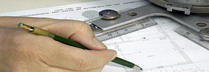 Uygulama Planı, Planın tamamlanmasını takip eden süreçte yapılması gereken işlemlerden oluşmaktır. Bu işlemler aşağıda sıralanmaktır:Stratejik Planın onaylanması ve tanıtılması.Planın uygulanmasına ve uygulamaların izlenmesine yönelik düzenlemelerin yapılandırılması.Planının, tüm ilgi gruplarının katılacağı geniş katılımlı bir toplantı ile ilde ve ulusal düzeyde tanıtılması.Planda öngörülen hedef ve stratejilere ulaşabilmek için belirlenen program ve projelerin ayrıntılı son şeklinin verilerek uygulamaya konulmasıRevize plan kapsamında ni program ve projelerin geliştirilmesi, kaynak sıkıntısı nedeniyle henüz başlanmamış ve aynı zamanda önemini yitiren projelerin iptal edilmesi veya güncelleştirilmesi.Planda önerilen program ve projelerin etkin bir şekilde uygulanabilmesi için birtakım yasal ve kurumsal düzenlemelerin yapılmasına gereksinim vardır. Gelişmenin yönetilmesi konusunda rel yönetime daha fazla görev ve sorumluluk verilmesi, bu görev ve sorumlulukları rine getirebilmesi için rel yönetimin tkilerinin ve mali kaynaklarının artırılması son derece önemlidir.Plan’ın benimsenmesini ve geniş bir kamu desteği alarak basarıyla uygulanmasını sağlamak için bir dizi tanıtım faalitinin, panellerin, tartışma programlarının, toplantıların gerçekleştirilmesi son derece önem taşımaktır. Bu bağlamda;İlin mevcut durum ve potansillerini (özellikle yatırım alanları) ve plan detaylarını tanıtıcı programlar hazırlanmalıdır.Plan’da önerilen strateji, program ve projelerin detaylı olarak tartışılacağı seminer, panel vb. etkinlikler düzenlenmelidir. İl, bir yatırım alanı olarak tanıtılmalıdır.Yerel yöneticilerin, merkezi hükümet, siyasi parti, özel sektör, zirai, ticari ve sınai meslek odaları ile sivil toplum kuruluşlarının temsilcilerinin ve halkın katılımıyla gerçekleştirilecek tanıtım ve tartışma toplantıları düzenlenmelidir.Yerel ve ulusal basılı ve görsel medya kanalları bu tanıtım faalitlerinde yoğun birşekilde kullanılmalıdır.Planda r alan projelerin uygulanması için en önemli konu ilgili kurumlar arasındaki koordinasyon ve işbirliğidir. Bazı yatırım programlarının uygulanmasında merkezi ve rel yönetimlerin sorumluluk alması gerekmektedir.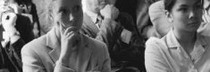 Yasal ÇerçeveKamu Yönetimi Reformu kapsamında alınan kararlarda ve yasal düzenlemelerde 5018 sayılı Kamu Mali Yönetimi ve Kontrol Kanunu) kamu kuruluşlarının stratejik planlarını (SP) hazırlamaları ve kuruluş bütçelerini bu plan doğrultusunda hazırlamalarını öngörmektedir. Kamu Yönetimi Reformu Sürecinde İl Özel İdareleriTürki’de, il özel idarelerinin kuruluş ve görevlerine ilişkin ilk esaslı düzenlemeler 1913 yılında geçici bir kanun olarak yürürlüğe konulan İdare-i Umumi-i Vilat Kanunuyla gerçekleştirilmiştir. Bu yasa, 1987 yılında 3360 sayılı kanunla İl Özel İdaresi Kanunu olarak değiştirilmiştir.Kamu yönetiminde gerçekleştirilen birçok değişim çabasına rağmen aynı çabalar mahallî idareler alanında, dolayısıyla il özel idareleri konusunda gösterilememiş, bunun sonucunda bu idareler kendilerinden beklenen hizmetleri basarıyla rine getirecek terli bir kurumsal yapıya kavuşturulamamışlardır. Zaman içerisinde il özel idarelerinin özerk kurumlar olmaktan ziye eğitim, sağlık, bayındırlık, imar ve diğer mahallî hizmetleri karşılayan ve merkezî idare tâbi kurumlar oldukları anlayışı hakim olmuştur. Yapılan ilk düzenlemelerde, il özel idarelerine geniş tkiler verilmiştir. Bunun temel sebebi, il özel idarelerinin merkezî idarenin sorumluluğundaki hizmetleri taşra sunan ara düzey kurumlar olarak görülmeleridir. Ancak bu görevlerin büyük bir kısmı daha sonraki süreçte merkezî idare aktarılmıştır. Diğer taraftan, il özel idareleri, sorumluluklarında bulunan hizmetleri görmek için terli kaynaklara da sahip olamamışlardır. GSMH’nın mahallî idareler tarafından sarf edilen %4,4’ünün yaklaşık olarak % 0,4’lük kısmı özel idareler tarafından kullanılmakta, bunun da önemli bir kısmı merkezî idareden aktarılan kaynaklardan oluşmaktır. Kentleşme ve nüfus artısının neden olduğu yüksek beklentiyi bu kaynaklarla karşılamak ve etkin hizmet sunmak mümkün olamamıştır.. Yönetim kapasitesi zayıf ve kurumsal gelişmesi terli olmayan il özel idareleri, öz kaynaklarını geliştirmede de başarılı olamamışlardır.Yaşanan bu sorunların ve son dönemlerde dünya siyasal, ekonomik ve idari alanda yaşanan gelişmelere paralel olarak, Türki de sonuçları uzun soluklu olacak reform çalışmalarına tanık olmaktır. Yeni kamu yönetimi anlayışı, yönetimde etkinlik ve verimliliği temel almaktır. Bu çerçevede yapılan geniş kapsamlı çalışmaların sonuçlarından biri olarak 5018 sayılı Kamu Mali Yönetimi ve Kontrol Kanunu yürürlüğe girmiştir. Kamu Yönetimi Reformu çerçevesinde rel yönetimlere daha çok fazla tki ve görev verilmesi hedeflenmekte, böylece rinden yönetim ilkesi güçlendirilerek hayata geçirilme çalışılmaktır. Bu kapsamda bu kanunun çizdiği temel çerçeve kapsamında rel yönetimlerin tki ve görevlerini artıran kanunların büyük kısmı yasalaşarak yürürlüğe girmiştir. Bunlar, Büyükşehir Beledi, Beledi ve İl Özel İdarelerine yöneliktir. 22.02.2005 tarihinde kabul edilen 5302 sayılı İl Özel İdaresi Kanunu il özel idarelerine il halkının mahalli müşterek nitelikteki ihtiyaçlarının karşılanmasında ni tki ve görevler vermiştir. Kamu yönetiminde niden yapılanma, mahallî idarelerde de bir dönüşüm ve değişim gerekliliğini beraberinde getirmektedir. Bu kapsamda, geleneksel kamu yönetimi anlayışının aksine, relleşme eğilimleri büyük önem kazanmakta, mahallî idarelerin teşkilât yapıları, görev ve tkileri, çalışma yöntemleri ve süreçleri ile amaçları da değişimin konularından birisini oluşturmaktır. Buran hareketle, 5302 sayılı İl Özel İdaresi Kanunu kamu yönetimi reformunun önemli bir ayağını oluşturmaktır. Yerel yönetim reformunun temelini, kaynakların doğrudan merkez tarafından tahsis edilmesi rine, rel nitelikli kamu hizmetlerinin sunumunda hizmetlerden yararlananların memnunitini artırmak amacıyla, rel otoritelerin daha fazla söz sahibi olacağı ve bu şekilde kaynakların daha etkin dağılabileceği bir sistem oluşturmaktır.Yerel yönetim reformu, kamu hizmetlerinin hizmetten yararlananların ihtiyaçlarını en etkin biçimde sağlanmasını amaçlamakta, katılım, etkinlik, saydamlık, hesap verebilme gibi değerleri kamu yönetim sürecinde ön plana çıkarmaya çalışmaktır.Sonuç olarak, kamu yönetimi reformu çerçevesinde rel yönetimlere daha çok fazla tki ve görev verilmesi hedeflenmekte, böylece rinden yönetim ilkesi güçlendirilerek hayata geçirilme çalışılmaktır.Kamu Yönetimi Reformu çalışmaları çerçevesinde ele alınan İl Özel İdaresi Kanunuyla birlikte İl Özel İdarelerinin görevleri ve tkileri önemli oranda artırılmıştır. Gümüşhane İl Özel İdaresinin görev alanını belirlemek, yapılacak planın dolayısıyla kuruluşun faalit alanlarının sınırlarını oluşturmak açısından büyük önem taşımaktır. Kuruluş düzeyinde plan yapıldığı için ve il özel idarelerinin görev alanlarının geniş kapsamlı olması nedeniyle çok sayıdaki yasal düzenlemeyle ilişkili olması bu kuruluşların yasal tki ve yükümlülüklerinin belirlenmesini zorunlu kılmaktır. Gümüşhane İl Özel İdaresi’nin stratejik planının hazırlanmasında ni yasal düzenlemeler dikkate alınarak il özel idarelerinin yasal tki ve yükümlülükleri çalışması yapılmıştır.Bu sebeple, stratejik planlama çalışmaları kapsamında eski ve ni kanunlardan hareket edilerek 5302 sayılı Kanun’da il Özel idarelerinin tkilerinin ve yükümlüklerinin ne olduğu ayrıntılı olarak gösterilmiştir.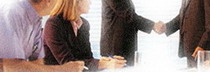 5302 Sayılı Kanuna göre Gümüşhane İl Özel İdaresi’nin Yasal Yetki ve Yükümlülükleri1. Eğitim (Fiziki altyapıyla sınırlı)2. Sağlık3. Tarım4. Sanayi ve ticaret5. İl çevre düzeni planı6. Bayındırlık ve iskan7. Toprağın korunması8. Erozyonun önlenmesi9. Sosyal hizmet ve yardımlar10. Yoksullara mikro kredi verilmesi11. Çocuk yuvaları ve tiştirme yurtları yapılması12. İmar13. Yol14. Su15. Kanalizasyon16. Katı atık17. Acil yardım ve kurtarma18. Kültür19. Turizm20. Gençlik ve spor21. Orman köylerinin desteklenmesi22. Ağaçlandırma23. Park ve bahçe tesisi24. Gerçek ve tüzel kişilerin faalitleri için izin ve ruhsat vermek25. Gerçek ve tüzel kişilerin faalitlerini denetlemek26. Yetki çerçevesinde yönetmelik çıkarmak, emir vermek, yasak koymak, uygulamak27. Kanunlarda belirtilen cezaları vermek28. Hizmet amacıyla taşınır/taşınmaz mal almak, satmak, kiralamak, kiraya vermek, takasetmek, sınırlı ayni hak tesis etmek29. Borç almak30. Bağış kabul etmek31. 25 milyar TL' kar olan dava konusu uyuşmazlıkların anlaşmayla tasfisine kararvermek32. İÖİ'ne ait vergi, resim, harçların tarh, tahakkuk, tahsilini yapmak33. Hizmetleri ile ilgili olarak halkın görüş ve düşüncelerini belirlemek amacıyla kamuoyu yoklaması ve araştırması yapmak34. Kendisine verilen görev ve hizmet alanlarında, mevzuata göre  serma şirketleri kurmak35. Görev alanıyla ilgili konularda faalit gösteren uluslararası teşekkül ve organizasyonlara kurucu ü ya da ü olmak, bu faalit ve organizasyonlarla ortak faalit ve hizmet projeleri gerçekleştirmek36. Diğer kamu kurum ve kuruluşlarına ait yapım, bakım, onarım ve taşıma işlerini bedelli/bedelsiz üstlenmek; bu kuruluşlar ile ortak hizmet projeleri gerçekleştirmek; bu amaçla kaynak aktarımında bulunmak37. Merkezi idare ait asli görev ve hizmetlerin rine getirilmesi için gerekli bina ve tesisler ile ayni ihtiyaçları karşılamak, geçici olarak araç ve personel görevlendirmek38. Kamu Kurumu niteliğindeki meslek kuruluşları, dernekler, vakıflar ve 507 sayılı Kanun kapsamındaki meslek odaları ile hizmet projeleri gerçekleştirmek39. Kendisine ait taşınmazları asli görev ve hizmetlerinde kullanılmak üzere ve 25 yılı geçmemek üzere diğer kamu kurum/kuruluşlarına tahsis etmek/kiraya vermek.40. Beledi sınırları dışındaki gayrisıhhî müesseseler ile halka açık istirahat ve eğlence rlerine ruhsat vermek, denetlemek ve açılış-kapanış saatlerini belirlemekİL ÖZEL İDARESİNİN ORGANLARIİl Genel Meclisinin Görev ve Yetkileri1) Stratejik plân ile yatırım ve çalışma programlarını, il özel idaresi faalitlerini ve personelinin performans ölçütlerini görüşmek ve karara bağlamak.2) Bütçe ve kesin hesabı kabul etmek, bütçede kurumsal kodlama yapılan birimler ile fonksiyonel sınıflandırmanın birinci düzeyleri arasında aktarma yapmak.3) İl çevre düzeni plânı ile beledi sınırları dışındaki alanların imar plânlarını görüşmek ve karara bağlamak.4) Borçlanmaya karar vermek.5) Bütçe içi işletmeler ile Türk Ticaret Kanununa tâbi ortaklıklar kurulmasına veya bu ortaklıklardan ayrılmaya, serma artışına ve gayrimenkul yatırım ortaklığı kurulmasına kararvermek.6) Taşınmaz mal alımına, satımına, trampa edilmesine, tahsisine, tahsis şeklinin değiştirilmesine veya tahsisli bir taşınmazın akar haline getirilmesine izin; üç yıldan fazla kiralanmasına ve süresi yirmi beş yılı geçmemek kaydıyla bunlar üzerinde sınırlı aynî hak tesisine karar vermek.7) Şartlı bağışları kabul etmek.8) Vergi, resim ve harç dışında kalan miktarı beş milyardan yirmibeşmilyar Türk Lirasına kar ihtilaf konusu olan özel idare alacaklarının anlaşma ile tasfisine karar vermek.9) İl özel idaresi ına imtiyaz verilmesine ve il özel idaresi yatırımlarının yap-islet veya yap-işlet-devret modeli ile yapılmasına, il özel idaresine ait şirket, işletme ve iştiraklerin özelleştirilmesine karar vermek.10) Encümen üleri ile ihtisas komisyonları ülerini seçmek.11) İl özel idaresi tarafından çıkarılacak yönetmelikleri kabul etmek.12) Norm kro çerçevesinde il özel idaresinin ve bağlı kuruluşlarının krolarının ihdas, iptal ve değiştirilmesine karar vermek.13) Yurt içindeki ve yurt dışındaki mahallî idareler ve mahallî idare birlikleriyle karşılıklı işbirliği yapılmasına karar vermek.14) Diğer mahallî idarelerle birlik kurulmasına, kurulmuş birliklere katılmaya veya ayrılmaya karar vermek.15) İl özel idaresine kanunlarla verilen görev ve hizmetler dışında kalan ve ilgililerin isteğine bağlı hizmetler için uygulanacak ücret tarifesini belirlemek.İl Encümeninin Görev ve Yetkileri1) Stratejik plân ve yıllık çalışma programı ile bütçe ve kesin hesabı inceleyip il genel meclisine görüş bildirmek.2) Yıllık çalışma programına alınan işlerle ilgili kamulaştırma kararlarını almak ve uygulamak.3) Öngörülmen giderler ödeneğinin harcama rlerini belirlemek.4) Bütçede fonksiyonel sınıflandırmanın ikinci düzeyleri arasında aktarma yapmak.5) Kanunlarda öngörülen cezaları vermek.6) Vergi, resim ve harçlar dışında kalan ve miktarı beş milyar Türk Lirasına kar olan ihtilafların sulhen halline karar vermek.7) Taşınmaz mal satımına, trampa edilmesine ve tahsisine ilişkin kararları uygulamak, süresi üç yılı geçmemek üzere kiralanmasına karar vermek.8) Beledi sınırları dışındaki umuma açık rlerin açılış ve kapanış saatlerini belirlemek.9) Vali tarafından havale edilen konularda görüş bildirmek.10) Kanunlarla verilen diğer görevleri yapmak.Valinin Görev ve tkileri1) İl özel idaresi teşkilâtının en üst amiri olarak il özel idaresi teşkilâtını sevk ve idare etmek, il özel idaresinin hak ve menfaatlerini korumak.2) İl özel idaresini stratejik plâna uygun olarak yönetmek, il özel idaresinin kurumsal stratejilerini oluşturmak, bu stratejilere uygun olarak bütçeyi, il özel idaresi faalitlerinin ve personelinin performans ölçütlerini hazırlamak ve uygulamak, izlemek ve değerlendirmek, bunlarla ilgili raporları meclise sunmak.3) İl özel idaresini Devlet dairelerinde ve törenlerde, davacı veya davalı olarak da yargı rlerinde temsil etmek veya vekil tayin etmek.4) İl encümenine başkanlık etmek.5) İl özel idaresinin taşınır ve taşınmaz mallarını idare etmek.6) İl özel idaresinin gelir ve alacaklarını takip ve tahsil etmek.7) Yetkili organların kararını almak şartıyla sözleşme yapmak.8) İl genel meclisi ve encümen kararlarını uygulamak.9) Bütçeyi uygulamak, bütçede meclis ve encümenin tkisi dışında kalan aktarmaları yapmak.10) İl özel idaresi personelini atamak.11) İl özel idaresi, bağlı kuruluşlarını ve işletmelerini denetlemek.12) Şartsız bağışları kabul etmek.13) İl halkının huzur, esenlik, sağlık ve mutluluğu için gereken önlemleri almak.14) Bütçede yoksul ve muhtaçlar için ayrılan ödeneği kullanmak.15) Kanunlarla il özel idaresine verilen ve il genel meclisi veya il encümeni kararını gerektirmen görevleri yapmak ve tkileri kullanmak.Yukarıda mdeler halinde açıklanan başlıkta ayrıntılı olarak görülebileceği gibi, ni Kanunla birlikte il özel idarelerine önemli görevler verilmiştir. Bu kapsamda, 3360 sayılı yasa r almayıp 5302 sayılı yasayla getirilen yükümlülükler özet olarak aşağıdaki gibidir:1. İl çevre düzeni planı2. Yoksullara mikro kredi verilmesi3. Orman köylerinin desteklenmesi4. Ağaçlandırma5. Hizmetleri ile ilgili olarak halkın görüş ve düşüncelerini belirlemek amacıyla kamuoyu yoklaması ve araştırması yapmak6. Görev alanıyla ilgili konularda faalit gösteren uluslararası teşekkül ve organizasyonlara kurucu ü ya da ü olmak, bu faalit ve organizasyonlarla ortak faalit ve hizmet projeleri gerçekleştirmek7. İl Özel İdaresinin mali işlemler dışında kalan diğer idari işlemlerinin, idarenin bütünlüğüne ve kalkınma planı ve stratejilerine uygunluğu açısından denetletmek8. Stratejik plan ile yatırım ve çalışma programlarını yapmak, kurumsal stratejileri oluşturmak, il Özel idaresinin faalitlerini ve personelin performans ölçütlerini hazırlamak, uygulamak, izlemek, değerlendirmek, bunlarla ilgili raporları meclise sunmak9. Stratejik plan ve performans hedeflerine göre yürütülen faalitleri, belirlenmiş performans ölçütlerine göre hedef ve gerçekleşme durumu ile meydana gelen sapmaların nedenlerini açıklayan faalit raporunu hazırlamaktır.Gümüşhane İl Özel İdaresiGümüşhane İl Özel İdaresi Köyler Mevcut Durum Envanteri:  Köy Yolları (31.07.2009 itibariyle)Asfalt %14 ,  Stabilize %27, Tesvi %53, Hamyol %6Gümüşhane İl Özel İdaresi Köyler Mevcut Durum Envanteri : İçme Suları ve Kanalizasyon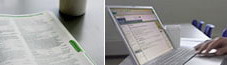 Stratejik Planın Temel Amacıİlin, diğer illerle arasında bulunan gelişmişlik farkının azaltılması ve içinde bulunduğu gelişmişlik düzeyinin yükseltilebilmesi için izlenmesi gereken stratejilerin belirlenmesi, ilin büyüme potansilinin ve öncelik taşıyan konu ve sorunlarının saptanmasıdır. Tüm bunlara paralel olarak, ulusal ve bölgesel gelişme planlarının hedef ve politikaları doğrultusunda, ildeki kaynakların kısa, orta ve uzun vede rasyonel kullanımını sağlayacak, sürekli ve sürdürülebilir bir gelişmenin planlanması da söz konusu planın amaçları arasında r almaktır.Stratejik Plan, İlin gelişmesi için yapılması gerekenleri; ekonomik, sosyal ve altyapı sektörleri ile çevresel açıdan detaylı olarak irdelen geniş kapsamlı ve bütüncül bir çalışmır. Plan, ilin kendi kaynaklarına dayalı ve çevre duyarlı gelişmesini, bu gelişmenin merkezden çevre ilçelere yayılmasını, ilçeler arasındaki ekonomik ve sosyal gelişmişlik farklarının en aza indirilmesini, insan kaynakları ile kurumsal kapasitenin geliştirilmesini ve kaynak kullanımında etkinliğin sağlanmasını esas almaktır. il için öngörülen vizyon, hedef ve stratejiler bu bağlamda belirlenmiştir.Stratejik Planda r alan ilin kuvvetli ve zayıf yönleri ve il için fırsat ve tehdit oluşturan çevresel ve konjoktürel koşulların analizi; kamu yöneticileri, özel sektör ve ilde yaşayanlar için bir rehber niteliği taşıyacak ve il ile ilgili kararların alınmasında yol gösterici olacaktır.Plan, ildeki tüm paydaşları; İlin sorunları üzerinde birlikte düşünme, ortak bir gelecek tasarımlamaya, ilin gelişimini yönlendirecek stratejiler ve projeler geliştirme yönlendirecektir.Gümüşhane İl Özel İdaresinin stratejik planı çalışmalarında DPT tarafından hazırlanan SP Kılavuzunda r alan model ve yaklaşım esas alınmıştır. Bu model kamu kuruluşlarında stratejik planlama uygulamaları yapan diğer ülkeler ile genel nitelikleri itibariyle benzerlik göstermektedir.Bu bölümde ilin mevcut durumu, sosyo-ekonomik yapı, çevre ve mekânsal yapı, yönetsel ve kurumsal yapı ve teknik alt yapı ana baslıkları altında ele alınıp çok yönlü olarak değerlendirilmektedir. Bu bölümde İlin kuvvetli ve zayıf yönleri ile fırsat ve tehditlerini içine alan GZFT Analizi gerçekleştirilmektedir.Paydaş AnaliziGümüşhane İl Özel İdaresinin stratejik planının başarılı şekilde oluşturulması için durum analizine baz teşkil etmek üzere ilgili tarafların görüşlerinin plana dâhil edilmesi amacıyla paydaş analizi çalışması gerçekleştirilmiştir. Paydaşlar, kuruluşun kaynakları veya çıktıları üzerinde hak iddia eden ya da kuruluşun çıktılarından etkilenen kişi, grup veya kurumlardır. Stratejik Plan Hazırlama Ekibi tarafından yapılan çalışmayla paydaşların belirlenmesi çalışması gerçekleştirilmiş ve tespit edilen paydaşlar aşağıda gösterilmiştirNO	Paydaş Adı1	Vali2	İl Genel Meclisi3	Sivil Toplum Kuruluşları4	İl Milli Eğitim Müdürlüğü5	Kaymakamlıklar6	Esnaf Odaları7	Birim Müdürlükleri8	Tarım İl Müdürlüğü9	Kültür ve Turizm İl Müdürlüğü10	İl Sağlık Müdürlüğü11	Bayındırlık ve İskân İl Müdürlüğü13	Karayolları Bölge Müdürlüğü14	Sosyal Hizmetler İl Müdürlüğü15	Sanayi ve Ticaret İl Müdürlüğü16	İl Planlama ve Koordinasyon Müdürlüğü17	Kurum Çalışanları18	Gümüşhane Üniversitesi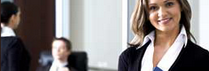 Güçlü yönler1.	İl yönetiminin (Vali) İl Özel İdaresine desteği2.	Bütçenin ilin özelliklerine göre yapılması ve kendi rel meclisinde kabul edilerek onaylanması3.	Karaca Mağarasının özelliği ve Kürtün örümcek ormanlarının varlığı4.	Harşit Visi üzerinde kurulan enerji santrallerinin varlığı5.	Flora ve fauna zenginliği6.	Kelkit ilçesinde ve Kelkit Çayı visindeki organik tarımın başarılı bir şekilde yürütülmesi 7.	Yerel Yönetimler Yasası8.	İlin yayla zenginliğinin bulunması ve ulusal boyutta yayla şenliklerinin yapılması9.	İklim ve Doğal güzellikler açısından şanslı bir il olması10.	Eğitim öncesi okullaşma oranının Türki ortalamasının üzerinde olması11.	İlin eğitim yönünden iyi bir düzeyde olması ve Gümüşhane Üniversitesi’nin kurulmuş olması12.	Tarihi ipek yolu üzerinde kurulu bir il olması ve Kareniz hinterlant’ına geçiş bölgesi olması13.	Kaynak ve raltı sularının zenginliği14.	Men(Altın ve gümüş) bakımından zengin bir il olması15.	Kuşburnu Pestil ve Köme festivalinin yapılması16.	Pestil ve Köme imalatında Türki üretim patentinin ilimize ait olması17.	İl dışında yaşayan vatandaşlarımızdan Gümüşhane’ yatırım yapma isteğinin olması18.	Sanayileşmenin olmaması nedeni ile doğal çevre ve temiz havanın korunması19.	İl’deki “Antik Kentler’ in varlığı20.	Aile hekimliği uygulamasının başarıyla yapılması21.	İl Özel İdaresinin idari yapısı ve yöneticilerin idari becerilerinin iyi olması22.	Kültür ve turizm değerleri açısından zengin oluşu23.	Son yıllarda uygulanan KÖYDES projesi nedeniyle kırsal kesimin altyapı sorunun büyük ölçüde giderilmesiZayıf yönler1.	Özel İdare gelir getirici kaynakların azlığı 2.	Çalışanlar arasındaki ücret dengesizliği, aynı işi yapan kişilerin farklı maaş alması, genelde çalışan kalifi elemanların tamamının 40 yaş üstünde olması, nitelikli teknik ve idari personel tersizliği3.	Bürokratik engeller4.	Sivil toplum kuruluşlarının tersizliği5.	AR-GE, halkla ilişkilerdeki eksiklikler6.	Toplam kalite yönetiminin terince uygulanmaması7.	Altyapı tersizliği8.	Göç veren bir il oluşu9.	İşsizlik nedeniyle gençlerin kahve köşelerinde vakit geçirmeleri 10.	Mevcut ve tersiz yapı itibariyle yüklenilen hizmetlerin rine getirilme zorluğu11.	Havaalanının olmaması12.	Festivalin rel kalması ulusal bir boyuta bürünememesi ( Kültür ve Sanat konularında bir şey yapılmaması, edebiyat dünyasından konuklar çağrılmaması vb.)13.	Coğrafi yapının engebeli oluşu 14.	Kış mevsiminin uzun sürmesi15.	Coğrafi yapıdan dolayı karayolları standardının düşük olması ve karayolu haricinde alternatif başka yolun olmaması16.	İlçelerle olan karayolu bağlantı yollarının standart olmaması nedeniyle ilçelerin ille olan bağlantı kopukluğu17.	Altyapısı tamamlanan ancak terli yatırımcıyı çekememesi nedeniyle Organize Sanayi Bölgesinin istihdama katkı yapacak oranda faalit gösterememesi18.	Antik bölgelerde önlem alınmaması (Define avcıları, Ahır olarak kullanım vb.)19.	Yatırım tercihlerinin ilin özelliklerine göre rinde kullanılamaması20.	İl özel İdare makine parkının eski ve tersiz oluşu21.	İmarsız rleşim22.	Kırsal alanda gelir düzeyinin düşük olması23.	Hayvansal üretimin terince desteklenmemesi24.	Kanalizasyon, evsel ve çevresel atıklar 25.	Plansız politik yatırımlar26.	Turizm varlıklarının terince tanıtılamaması27.	Köy yollarının kalitesizliğiFırsatlar1.	Yeni çıkarılan İl Özel Gelirleri Kanunu ile İl Özel İdaresi gelirinin artacak olması2.	Kalkınma Ajansları Kuruluşu, Koordinasyonu ve Görevleri Hakkındaki kanun kapsamında yatırım destek ofislerinin kurulabilmesi  3.	Türki’nin en büyük organik tarım tesislerinin ilimizde kurulması4.	Kırsal kalkınma alanlarında ve KOBİ desteklerinde Dünya Bankası ve Avrupa Birliği fonlarının kullanılabilir olması5.	Kuşburnu ve pestil sektöründe ilin tanınmış olması ve ürünlerin tercih edilir olması.6.	Kelkit “zilli kilim “ lerinin desteklenip küçük tezgâhlarla evlerde üretiminin yapılması7.	Gümüşhane’nin Doğu ve Güneydoğu Anolu’yu, Kareniz ve dolayısıyla Türk Cumhuritlerine bağlayan en uygun karayolu güzergâhında bulunması8.	Zigana Dağı kayak tesisleri, Süleymani ve Çakırgöl turizm projeleriyle yaz ve kış turizmi yönünden çok avantajlı bir potansile sahip olunması9.	İşletilme başlanılan altın meni yataklarının yanı sıra diğer men sahalarının da bol miktarda olması10.	Süleymani Mahallesi’nin medenitler ittifakının sembolü bir kent olarak niden restore edilebilirlik çalışmaları11.	Harşit Çayı dere yatağının rehabilite edilerek şehre yaşanabilir bir çevre düzeninin sağlanması12.	Zengin bitki örtüsü nedeniyle arıcılık ve diğer tarımsal faalitler için elverişli olması13.	Sanayileşmemenin olmaması nedeniyle doğal yapının dolayısıyla çevre ve havanın temiz olması14.	İlimizin doğalgaz projesi kapsamında olması15.	Gümüşhane Üniversitesi’nin kurulması16.	Organik tarımın giderek önem kazanması ve bunun Kelkit ilçesinde hayata geçirilmesi 17.	Tarihi-turistik alanların varlığı 18.	Zigana dağının ilin sınırları içinde olması19.	İlimizin kalkınma öncelikli yöre ve teşvik yasası kapsamında olması20.	Halkın güvenilir olması21.	Halkın teknoloji ve niliklere duyarlı olması22.	Hırsızlık ve benzeri insanları tedirgin eden olayların yok denecek kar az olması.Tehditler1.	Trabzon’a yakınlık (Ticari anlamda Trabzon’un tercih edilmesi),2.	Arazi yapısının oldukça engebeli ve yatırım için elverişli olmaması,3.	En çok göç veren iller arasında olması,4.	Men arama ve işleme yöntemlerinin doğaya zarar vermesi,5.	Doğal Enerji yöntemlerine (Rüzgar vb.) geçilememesi Barajlarla birlikte ildeki nem sevilerinin yükselmesi,6.	Göç, yatırım olmayışı ve diğer olumsuz faktörler nedeniyle serma birikiminin bulunmaması7.	Bürokrasinin çok katı bir şekilde uygulanması8.	İlin önceliklerini belirlen herhangi bir yönetim planının ve kalkınma planının bulunmaması9.	İle atanan yöneticilerin genellikle kısa süre sonra tayinle ilden ayrılmayı düşünmeleri, dolayısıyla bu yöneticilerin kalıcı bir proje çalışmalarına girmemeleri10.	Çalışılabilir mevsimin kısa oluşu11.	İl Özel İdare kanunu ile yapılan düzenlemelerin kaynak ve diğer tersizlikler nedeniyle uygulamaya yansıtılamaması12.	Çok parçalı olması nedeniyle tarım alanlarının profesyonel tarıma elverişli olmaması13.	Sıvı ve katı atık tesislerinin olmaması14.	Kaçak yapılaşmanın varlığı15.	Dünya ekonomisindeki krizin ülkemizi ve ilimize etkileri16.	Merkez ilçe ve diğer ilçeler arasındaki kopukluk17.	Kalkınma Öncelikli İller için uygulanan yasanın geniş tutulması, Gümüşhane’den çok daha gelişmiş illerin aynı statüde değerlendirilmesi18.	Sürekli değişen kanun ve yönetmelikler19.	Merkez ilçenin aşırı hızlı büyümesi ve ilin kırsal kesiminden gençlerin merkeze göçü20.	Halkın sosyal güvencesinin eksikliği21.	İl içi gelir dağılımı eşitsizliğiStratejiler1.	Çalışanların özlük haklarının güçlendirilmesi2.	Yerel Bilgi Bankası oluşturulması3.	Su kirliliğinin önlenmesi ve katı atıkların depolanması4.	Çevresel ve mekânsal gelişimin sağlanması 5.	Doğal afetler için acil planlamanın yapılması, Şehrin deprem, sel ve helan bölgeleri haritalarının çıkarılması6.	Kültürel yaşamın zenginleştirilmesi 7.	Mikro yatırımların hızlandırılması    8.	Halk eğitiminin yaygınlaştırılması9.	Sosyal hizmetler ve yardımların organize edilmesi    10.	Hayırseverlerle diyalogun artırılması 11.	Eğitim ve sağlıkta kalitenin artırılması 12.	Kırsal kalkınmanın planlı bir şekilde desteklenmesi13.	Tarımsal teşkilatlanmanın güçlendirilmesi   14.	Tarımsal envanterin çıkarılması 15.	Sulama ve içme suyu rantabilitesinin artırılması16.	Fiziki altyapının iyileştirilmesi 17.	E-Devlet sistemine tam aptasyon.18.	İdarenin teknik donanımının güçlendirilmesi.19.	Orta ve uzun veli kalkınma programlarına paralel, orta ve uzun veli projeler oluşturulması(Stratejik Planlama).20.	İlin deprem durum analizi, zemin etütlerinin yapılarak binaların güçlendirilmesi, proje finansmanı için yabancı fonlardan Yararlanmak.21.	Mevcut okulların kapasitelerinin artırılması.22.	Meslek edindirme kursları ve buna yönelik projeler desteklenmeli.23.	Çalışanların objektif şartlara göre istihdam edilmesi.24.	Şeffaf ve katılımcı yönetim(Kent Konseyi)25.	Tarihi dokudaki binaların restorasyonunun yapılması.26.	Köy rleşim planlarının hazırlanması, Spor tesisleri ve çocuk oyun parklarının yapılması, Valilik ve Özel İdare resmi internet siteleri üzerinden köy internet sitelerinin desteklenmesi.27.	İlçeleri şehir merkezine bağlayan yolların standart hale, diğer illere bağlayan yolların duble yol haline getirilmesi28.	İlin kalkınması için ortak akıl, ortak strateji belirleme toplantılarının yapılması.29.	Termal ve Jeotermal enerji kaynak alanlarının (Güneş, Rüzgar, Doğalgaz) belirlenmesi çalışmalarına tam destek verilmesi.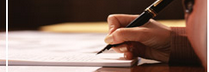 MisyonumuzGümüşhane ilinde; gençlik ve spor, sağlık, tarım, sanayi ve ticaret, ilin çevre düzeni plânı, bayındırlık ve iskân, toprağın korunması, erozyonun önlenmesi, kültür, sanat turizm, sosyal hizmet ve yardımlar, yoksullara mikro kredi verilmesi, çocuk yuvaları ve tiştirme yurtları; ilk ve orta öğretim kurumlarının arsa temini, binalarının yapım, bakım ve onarımı ile diğer ihtiyaçlarının karşılanmasına ilişkin hizmetleri il sınırları içinde; imar, yol, su, kanalizasyon, katı atık, çevre, acil yardım ve kurtarma; orman köylerinin desteklenmesi, ağaçlandırma, park ve bahçe tesisine ilişkin hizmetleri beledi sınırları dışında rine getirmektir Kısaca: hesap verilebilir, demokratik, katılımcı ve şeffaf bir yönetim anlayışıyla; vatandaşlara en yakın rlerde ve uygun yöntemlerle, insan ve çevre odaklı, gerektiğinde sivil toplun örgütleri ve diğer kamu kuruluşlarıyla birlikte hareket ederek, mahalli, müşterek nitelikte olmak üzere, bütçe imkânları ve önceliklerini de dikkate alarak, kanunlarla verilen görev ve sorumluluklarını rine getirmektir.Vizyonumuzİnsanlarımızın yaşam kalitesi ve refah düzeyini yükseltmek, köyler ve kent arasındaki gelişmişlik farkını en aza indirmek, toplumun yaşıkları rden dolayı mutluluk duyduğu, sosyal, kültürel ve ekonomik anlamda bölgenin gelişmiş illeri arasında olmak için;İhtiyaçlara duyarlı, kısır çekişmelerden ve politik kaygılardan uzak bir karar alma ve uygulama sistemine sahip, güleryüzlü personel ve yönetici krolar ile takım ruhunun oluşturulduğu bir hizmet kuruluşu olmaktır.Kısaca; Gümüşhane’yi, insanların severek yaşıkları bir il haline getirmektir.İlkelerimizHizmetlerimizde verimlilik, etkinlik ve tutumluluğun dolayısıyla performansın artırılması,Yapılacak hizmet ve yatırımlarda Gümüşhane’de yaşayan ve herhangi bir nedenle Gümüşhane’de bulunan vatandaşların memnunitinin esas alınması,Yapılacak hizmet ve yatırımlarda mevzuat ve tasarruf tedbirlerine uyulması,Diğer kamu kurum ve kuruluşları ve sivil toplum örgütleriyle gerekli ve terli koordinasyonun sağlanması,İl Özel İdaresi çalışmalarının insan odaklı olması,Hizmetlerin sunumunda kalite anlayışından taviz verilmemesi,Vatandaşlara karşı sorumlu, eşit ve il davranılması,İl Özel İdaresi çalışanlarının hizmet sunumunda proaktif bir davranış sergilemeleri,İl Özel İdaresinin her türlü çalışmalarında şeffaflık ilkesinin esas alınması,İl Özel İdaresi çalışanlarının bilgi ve becerilerinin artırılarak, hizmetlerdeki kalitenin yükseltilmesi,Özel İdare personeli çalışmalarında “Birleşmiş Milletler Genel Kurulu'nun 10 Aralık 1948 tarih ve  (III) sayılı kararı ile benimsenmiş ve ilan edilen İnsan Hakları Evrensel Beyannamesi”ni esas alır.Özel İdare Çalışanları Faalitlerinin icrasında;A-VerimlilikB-YerindelikC-Etkinlik esaslarına uymak mecburitindedir.Özel İdare karar alma sürecinde A-KatılımcılıkB-ŞeffaflıkC-Eşitlik esastır.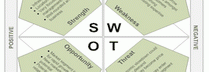 1.Çevre ve Çevre Sağlığı2.Eğitim3.Sosyal Hizmetler4.Vatandaş İlişkileri4.Gençlik ve Spor4.Tarımsal Hizmetler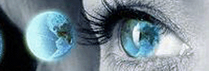 Temel Hedefler1.	Gümüşhane İl Özel İdaresinin stratejik temel amacı; Atatürk’ün gösterdiği çağdaş uygarlık düzeyini aşma hedefi doğrultusunda, Gümüşhane’yi, mutlu insanların yaşığı bir il haline getirmektir.2.	İl Özel İdaresi Stratejik Planı, mahalli idarelerle ilgili yasal düzenlemelerin yapıldığı bir dönemde Gümüşhane’de yaşayan insanımıza bilgi toplumunun gereklerine her yönüyle uygun özellikleri kazandıracak önemli bir yol haritası olacaktır.3.	Yapılacak bütün hizmet sunumları Avrupa Birliği standartlarında insanımızın mutluluğuna hizmet edecek amaca yönelik olacaktır.4.	Paydaşlara hizmet sunumlarında imkânlar ölçüsünde malit paylaşımı yöntemi uygulanmaya çalışılacaktır.5.	Demokratik, laik, sosyal, hukuk devleti ilkeleri çerçevesinde demokratik devlet yönetimini, sosyal aleti, değişim ve gelişimi gözeten bir kamu yönetimi yapısının ve işleyişinin oluşturulması; kamu yönetimine, ihtiyaçlara göre esnek ve hızlı bir işleyiş yapısı ile kaliteli mal ve hizmet sunumu anlayışının ve buna ilişkin etkin yöntemlerin rleştirilmesi temel amaçlardır.6.	Kamu hizmetlerinin sunumunda vatandaşın memnuniti esas alınmak suretiyle, hizmet kalitesine ve sonuçlara odaklanarak, kamu yönetiminin etkinliğini ve halk nezdinde güvenilirliğini geliştirmek esas olacaktır.7.	Yıllardan beri Türk insanı için büyük bir psikolojik ve yapısal problem olan bürokratik engeller azaltılarak insanımızı yormayan bir yaklaşım ve metotla hizmet verilecektir.Kurumsal Hedefler1.	Kurum içinde nitelikli kamu hizmeti sunumu için, performans yönetimi, toplam kalite yönetimi gibi çeşitli çağdaş yönetim tekniklerinden yararlanılması, böylece Gümüşhane İl Özel İdaresi’nde, kamu yönetiminin, ni yaklaşımlardan da faydalanarak toplam yönetim kalitesinin artırılması sağlanacaktır.2.	Kurum amaç ve hedeflerine ulaşma çalışanlar faktörünün performansı ön planda tutularak, kurum içinde sinerjik bir anlayış oluşturmak için bütün çalışanlar hizmet içi eğitim ve kurslardan geçirilecektir.3.	Gümüşhane İl Özel İdaresi; paydaşların, hizmet alanların ve Gümüşhane kamuoyunun her zaman hizmet memnunitinin olduğu bir kurum kimliğine kavuşturulacaktır.4.	Kurum tarafından verilen hizmetlerin çağın gereklerine uygun bir anlayışla daha ekonomik ve rantabl olmasını sağlamak bakımından hizmet satın alınması ve hizmet özelleştirilmesi çalışmalarına başlanacaktır. 5.	İl Özel İdaresi birimlerinde nitelikli insan gücünün geliştirilmesine ayrılan kaynakların artırılmasına ve etkin kullanımına özen gösterilecektir. 6.	Kurum içerisinde düzenli ve süratli bilgi akışı ile işlemlerde basitliğin sağlanabilmesi ve birimlerde kırtasiciliği önleme, evrak, dosyalama ve arşiv sorunlarına köklü çözümler getirmek amacıyla her birimde elektronik bilgi yönetimine önem verilecektir. 7.	Çeşitli yurt içi ve yurt dışı kuruluşlar tarafından verilen desteklerin organizasyonunu daha sağlıklı bir şekilde planlamak ve uygulamak üzere plan dönemi içinde bir proje bürosu kurulacaktır.Yatırımlarda Hedefler1.	İl Özel İdaresince, yatırım alt yapı öncelikleri olan eğitim, sağlık, içme suyu, yol, sulama suyu ve diğer kırsal altyapı yatırımlarına öncelik verilecektir.2.	Yatırımların tahsis önceliklerinin belirlenmesinde mevcut durum envanterlerinden ve İl Özel İdaresi Genel Sekreterliğince yaptırılmış olan geniş katılımlı anket sonuçlarından yararlanılacaktır.3.	Yatırımlarda, modern ve çağdaş dünyanın uygulığı katılımcılık anlayışı rleştirilecektir.4.	İl Özel İdaresince gerçekleştirilecek yatırımların gereklilik öncelikleri belirlenecek; özellikle köylere yönelik hizmetlere ait projelerde, ihtiyaç önceliği, mevcut proje stoku, teknik, ekonomik ve sosyal yapılabilirlik kriterleri ve İl Özel idaresinin bütçe imkânları dikkate alınacaktır. Mevcut kaynaklarının daha verimli kullanımı sağlanacaktır.5.	Köy rleşim rlerine götürülecek hizmetlerin daha planlı ve düzenli olması için ilçeler bazında köy bilgi kitapçıkları oluşturulacaktır.Eğitim Hizmetlerinde Hedefler1.	Gümüşhane ili genelinde eğitim kurumlarının yapısal dönüşüm ve ihtiyaçlarının karşılanmasına yardımcı olunacaktır.2.	 Gümüşhane’de eğitimim her kemesinde başarının artırılması çalışmalarına destek verilecektir.3.	Eğitim kalitesini doğrudan etkilen fiziki altyapı, donanım gibi konularda eğitim kurumları desteklenecektir.4.	Gümüşhane Milli Eğitim Müdürlüğünün 2008 yılında öğrenci yaş grupları ve tişkinler okur-yazar tespit proje çalışması sonuçlarına göre; Gümüşhane ilinde okul öncesinde 3-5 yaş grubunda okullaşma oranı %38-51,dir,. İlköğretim okullaşma oranı ise %85,42, ortaöğretim okullaşma oranı ise %72,21 dir. Plan dönemi içinde bu oranların kalkınma planlarında gösterilen sevilere yükseltilmesi çalışmalarına destek verilecektir.5.	Gümüşhane Milli Eğitim Müdürlüğü’nün 2008 yılında öğrenci yaş grupları ve tişkinler okur-yazar tespit proje çalışması sonuçlarına göre; 18 yaş üzeri okur-yazar oranı 19-85 yaş gurubuna göre %98 dir. Plan dönemi içinde bu oranların kalkınma planlarında gösterilen sevilere yükseltilmesi çalışmalarına destek verilecektir.6.	İlimizde kurulan Gümüşhane Üniversitesine bağlı  Şiran,Köse,Torul,Kürtün  ilçelerine birer yükseköğrenim kurumu yaptırılması için gerekli girişimler desteklenecektir.Sağlık ve Sosyal Hizmet Çalışmalarında Hedefler1.	İl Genelinde sağlık hizmetlerinin, eşitlik ve hakkanit içinde halkın ihtiyaç ve beklentilerine uygun bir yapıya kavuşturulmasına yapısal destek verilecektir.2.	Sosyal hizmet ve yardım sağlayan kamu kurum ve kuruluşları ile rel yönetimler ve gönüllü kuruluşlar arasında işbirliği sağlanacaktır.3.	Gümüşhane ili genelinde sağlık kurumlarının yapısal dönüşüm ve ihtiyaçlarının karşılanmasına yardımcı olunacaktır.4.	Sağlık hizmetlerini doğrudan etkilen fiziki altyapı, donanım gibi konularda sağlık desteklenecektir.5.	Özellikle kış aylarında meydana gelen trafik kazalarında acil müdahalenin gecikmeden yapılması amacıyla Zigana Dağ geçidine prefabrik 112 Acil yardım ve Kurtarma istasyonu kurulması desteklenecektir.6.	Bebek ölümlerinin en aza indirilmesini temini amacıyla sağlık birimlerimize en az 6 et Transport Kuvöz alınması desteklenecektir.7.	Torul ilçemizde bulunan mevcut Devlet Hastanesinin tersiz olması nedeniyle ek bina yapılması desteklenecektir.8.	Sağlık taramalarının daha etkin bir şekilde yapılabilmesi için bir et seyyar röntgen cihazı ile birlikte mobil aracında satın alınması.9.	İlimizde kış mevsiminin ağır geçmesi nedeniyle ulaşımı güç rleşim birimlerindeki hastalara ulaşmak ve onların hastanelerimize ulaşımını sağlamak amacıyla Sağlık Bakanlığımızca tahsis edilen Kar Paletli ambülânsın taşınması için bir et kamyon satın alınması desteklenecektir.10.	Kırım-Kongo Kanamalı Hastalığı ve insan sağlığını etkilen diğer bulaşıcı hastalıklar hakkında halkımızın bilinçlendirmesi amacıyla eğitim materyalleri bastırılması, 11.	Gümüşhane Devlet Hastanesi ve Kelkit Devlet Hastanesi için birere et tam donanımlı ambulans satın alınması desteklenecektir.12.	Ekonomik ömürlerini tamamlayan Kelkit ilçesi, Toplum Sağlığı Merkezi, AÇS/AP Merkezi ve Sağlık grup başkanlığı binalarının yıkılarak rlerine Ağız Diş Sağlığı Merkezi ve diğer birimlerin (Toplum Sağlığı Merkezi, AÇS/AP Merkezi,  Sağlık Grup Başkanlığı) olduğu bir sağlık tesisinin inşa edilmesi desteklenecektir.Çocuk, Gençlik, Kın ve Aile Yönelik Hizmetlerde Hedefler1.	Geleceğin teminatı olan çocuklarımızın beden ve ruh sağlığı düzeylerinin yükseltilmesi ve hayat kalitelerinin iyileştirilmesi için gerekli önlemler alınacaktır.2.	Milli ve manevi değerlerin korunmasında ve geliştirilmesinde temel unsur olan aile her bakımdan güçlendirilecek, ekonomik ve sosyal yapıdaki değişime ve gelişmelere uyum sağlamasına yardımcı olacak tedbirler alınacaktır. 3.	Gençliğin, düşünce ve beden yönünden gelişmelerini sağlayacak kültür, sanat ve spor faalitleri desteklenecektir.4.	Gençlerin eğitim, sağlık, çalışma hayatı, sosyal güvenlik, istihdam ve serbest zaman değerlendirme konularındaki sorunlarının tespitine imkân verecek araştırma çalışmaları yapılacak ve bunlara uygun çözüm önerileri geliştirilecektir.5.	Kınların toplumsal konumlarının güçlendirilmesi, etkinlik alanlarının genişletilmesi ve eşit fırsat ve imkânlardan yararlanmalarının sağlanması için eğitim sevisi yükseltilecek, kalkınma sürecine, iş hayatına ve karar alma mekanizmalarına daha fazla katılımları sağlamak amacıyla yapılan etkinlik ve çalışmalara destek verilecektir.6.	Kınların okur-yazarlığının artırılması amacıyla yapılacak projelere destek verilecektir.7.	Üniversite giremen gençlere kısa yoldan beceri kazandırma ve meslek edindirme faalitleri artırılacak, bu yöndeki çalışmalar desteklenecektir.8.	Belirlenecek kriterler çerçevesinde yoksul ailelere yardım yapılacak, mikro kredi verilecek, bu çerçevede mevcut uygulamalar niden gözden geçirilecektir.9.	Ailenin gelir sürekliliğinin, sağlık ve eğitim hizmetleri ihtiyacının karşılanması ve aile sosyal güvenlik ve sosyal yardım sağlanması hususunda gerekli düzenlemeler yapılacaktır.10.	Çocuğun bakım ve tiştirilmesinde ideal ve öncelikli ortamın aile olduğu ilkesinden hareketle, özürlü çocuklar ve korunmaya muhtaç çocukların ailesi yanında korunup tişmesini sağlamak üzere aile yönelik sosyal destek programlarına ağırlık verilecektir.11.	Gençlerin kahve köşelerinden ve kötü alışkanlıklardan kurtulma çalışmalarına destek verilerek sportif ve kültürel faalitlere yönlendirilmesi sağlanacaktır.12.	İlimiz merkez ve diğer ilçelere Spor kompleksleri ve Spor okulları yapılması çalışmaları desteklenecektir.13.	Kentsel yaşamın her türlü kirliğinden uzak bir ortamda doğal yaşam merkezlerinin kurulması, Gençlik merkezleri ve semt Sahalarına önem verilmesi çalışmaları desteklenecektir.Kültür ve Turizm Hizmetlerinde Hedefler1.	Türk kültürü ve dili araştırmalarına önem ve öncelik verilecektir. Bu kapsamda Gümüşhane’nin bilimsel nitelikli tarihinin yazılması, Gümüşhane mahalli kültürünün araştırılması çalışmalarına destek verilecektir.2.	Gümüşhane düşünce tarihinin ortaya çıkarılması için gerekli çalışmalar desteklenecektir.3.	Kültür varlıklarımızın korunması için halkın ve kamu görevlilerinin bilinçlendirilmesine yönelik eğitim çalışmaları yaygınlaştırılacaktır.4.	Turizm amaçlı sportif faalitlerle, kış turizminin artırılması ve yaygınlaştırılması için gerekli altyapı ve tanıtım faalitlerine önem verilecektir.5.	Türk kültür değerlerinin ve mirasının korunması, zenginleştirilmesi ve gelecek nesillere geliştirilerek aktarılması çalışmalarına destek verilecektir.6.	Yok olmakta olan rel sanat ve zanaatların korunması, sosyal ve ekonomik fayda sağlanması, bunların yozlaştırılman niden üretimine ve pazarlanmasına yönelik modellerin araştırılması ve bu konuda rel insiyatiflerin yönlendirilmesi için projeler geliştirilecektir.7.	Plan döneminde Gümüşhane’  gelen turist sayısının bir önceki yıllara oranla %100 artırılması için her türlü çalışma desteklenecektir.8.	Karaca mağarasının tanıtım ve alt yapı çalışmalarına hız verilecektir.9.	Plan döneminde turizm potansili olan mağaraların hizmete açılmasına devam ettirilecektir. Bu kapsamda öncelikle Akçakale mağarasının turizme açılması sağlanacaktır.10.	Türki’nin en çok yaylasına sahip olan Gümüşhane ilinde yayla turizminin profesyonel boyuta ulaşması için çalışmalar yapılacaktır.11.	Doğal ve kültürel varlıkların bir bütün olarak korunması ve sürekliliğinin sağlanması amacıyla korunması gerekli varlıklara ait çeşitli kişi ve kurumların elinde bulunan bilgi, belge ve görüntülü dokümanın bir araya getirilip muhafaza edilmesi ve kullanıcıların erişimine sunulması çalışmalarına destek verilecektir.12.	Geleneksel Gümüşhane el sanatlarının ve folklorunun korunması, geliştirilmesi ve tanıtılması sağlanacak, bütün sanat faalitleri desteklenecektir.13.	Kültür ve sanatta özgün düşünce ve eser üretimi özendirilecek, kültür hayatına katkısı bulunanlar ve sanatçılar desteklenecektir.14.	Gümüşhane’nin karakteristik özelliklerini yansıtan tarihi konakların (Rölöve ve Restorasyon çizimleri İl Özel İdaresi tarafından 2007-2008 yıllarında yapılan  İmera Manastırı, Zeki Kirbeyoğlu Konağı, Yeşildere Köy Konağı yüzey araştırmalarının yapılarak çevre düzenlemeleride eklenecektir. )  restorasyon ve turizme kazandırılması çalışması devam edecektir. Plan dönemi içinde imkânlar ölçüsünde bir tarihi konağın restore edilmesi gerçekleştirilecektir.15.	Taşköprü Santa bağlantı yolunun bitirilmesi Bu Yol vesilesi ile Santa Harabelerinin ve Taşköprü yaylasının turizme kazandırılmasının sağlanması ve ni konaklama tesislerinin yapılanmasına olanak sağlanması.16.	Çok Amaçlı Kültür merkezi inşaatının bir an önce tamamlanarak şehir insanına ni sosyal alternatifler yaratılmasının sağlanması,17.	İlimiz Merkez Süleymani Mahallesindeki Kış Sporları Turizm Merkezinin yapımına öncelik verilerek konu bölgenin bir turistik kasaba haline getirilmesi desteklenecektir.18.	İmera – Soğanlı Cami boğazı yayla yolunun bitirilmesi. Yine bu yol vesilesi ile Krom Visi ve çevresinin turizme kazandırılması bölgedeki tarihi eserlerin nileme planlarının yapılması.19.	Karaca Mağarasının İlin turizm markası olarak öne çıkartılarak Ulusal ve Uluslar arası alanda tanıtımının daha verimli yapılmasının sağlanması.20.        Canca kalesi  ve Süleymani mahallesinde bulunan  bazı tescilli yapıların restorasyonunun yapılarak turizme kazandırılması.Tarım, Orman, Hayvancılık ve Mencilikte Hedefler1.	Hayvancılığın geliştirilmesine destek kapsamında; Yerli ırktan Kültür ırkına geçişin sağlanması,Yem, Bakım ve beslenme şartlarının iyileştirilmesi,Etkin pazarlama ve örgütlenme sisteminin oluşturulması,Tarıma dayalı sanayinin sözleşmeli üretimle desteklenerek geliştirilmesi sağlanacaktır.Bitkisel üretimin geliştirilmesi destek kapsamında;Yöre uygun sertifikalı tohumluk kullanımı, Bilinçli girdi kullanımı,Sulanabilir alanların sulamaya açılması ve drenaj problemi olan alanların rehabilite edilmesi,Nas alanlarının daraltılması,Tarıma elverişli kullanılmayan arazilerin değerlendirilmesi,Arazilerin parçalanmasının engellenmesi,Sözleşmeli üretimin yaygınlaştırılması çalışmalarına destek verilecektir.3.	Hayvancılığın öncelikli faalit dalı olduğu ilimizde ilgili kuruluşlar tarafından yapılacak mera ıslahına ve mera yönetimi çalışmalarına destek verilecektir.4.	Su ürünlerinde sürdürülebilir üretimin artırılması amacıyla; doğal kaynakların rasyonel kullanımı, Yem malitlerinin düşürülmesi, rüstü su kaynaklarının su ürünleri üretiminde kullanılması ve su ürünleri kooperatiflerinin kurulması desteklenecektir.5.	Gümüşhane ilinde ormansızlaşma, çölleşme, toprak erozyonu, sel, helan ve çığ gibi afetleri önlemek amacıyla, ağaçlandırma, erozyon kontrolü, mera ıslahı ve sosyal ormancılık faalitlerine destek verilecektir.6.	Kent ormancılığı yaygınlaştırılacak ve plan dönemi içinde bütün ilçelerde birer kent ormanı yapılması çalışmalarına destek verilecektir.7.	Üreticilerin kooperatifleşmesi, şirketleşmesi ve üretici birliklerinin kurulması çalışmalarına destek verilecektir.8.	Flora yapısı zengin olan ilimizde arıcılığın geliştirilebilmesine her türlü destek verilecektir.9.	Orman köylüsünün kalkındırılması amacıyla her türlü etkinlik desteklenecektir.10.	Tarihe bir men şehri olarak geçen Gümüşhane’de mencilik sektöründe faalit gösteren ve gösterecek kamu ve özel kuruluşların teşviki çalışmalarına devam edilecektir.11.	Kuşburnu, böğürtlen, kızılcık vb. gibi meyvelerle ilgili geliştirme proje çalışmaları desteklenecektir.12.	Yok olma tehlikesiyle karşı karşıya olan yöremize özgü elma çeşitlerinin korunması ve geliştirilmesi çalışmaları desteklenecektir.13.	Merkez, Torul ve Kürtün ilçelerinde;Arıcılık,Pestil , Köme ve pekmez için gerekli olan hammde teminine yönelik ceviz ve dut üretimi,Alabalık üretimi,Mera ve yaylaların korunarak iyileştirilmesi ve sürdürülebilirlik ilkesi gereğince kullanımına yönelik düzenlemeler ile buraların hayvancılık ve arıcılık açısından değerlendirilmesi çalışmaları desteklenecektir.14.	Kelkit, Köse ve Şiran ilçelerinde;Hayvancılık, Yem bitkileri üretimi,Alabalık üretimi,Kanola gibi ni ürün açılımları çalışmalarına destek verilecektir.15.	Genel olarak Organik Tarım, Hayvancılık, Pestil Köme üretimi ve Balıkçılık desteklenecektir.İstihdama Yönelik Hedefler1.	Aile işletmeciliğinin geliştirilmesi amacıyla istihdam artırıcı projelerin desteklenmesi sağlanacaktır.2.	İl özel İdaresi koordinatörlüğünde potansili olan yörelerde, gelir artırıcı, küçük ölçekli yöresel projeler oluşturulacak ve uygulamalar yaygınlaştırılacaktır.3.	Kırsal alanda yaşayan nüfusun gelirini artırmak ve işsizliği azaltmak için yöresel potansili bulunan; turizm, el sanatları, hayvancılık, dokumacılık gibi alanlarda girişimciler desteklenecektir. 4.	Bölgesel gelişmenin başarılı ve hızlı bir şekilde sağlanabilmesi için, başta Gümüşhaneli iş amları olmak üzere yurtiçi kamu ve özel sektör yatırımcıları çeşitli vesilelerle Gümüşhane’de yatırım yapmaya teşvik edilecektir.5.	Gümüşhane için büyük problem olan göçün önlenmesi, göçe neden olan sebeplerin bilimsel araştırılması sasinde göçün durdurulması ve geri dönüşüm projeleri hazırlanacaktır.6.	Beceri kazandırma ve meslek edindirme kurslarının yaygınlaştırılmasına destek verilecektir.7.	Nitelikli elemanların bölgede kalmalarına çalışılacaktır.8.	İnsan kaynaklarının güçlendirilmesi ve özellikle kendi hesabına çalışma potansillerinin artırılması çalışmalarına destek verilecektir.Çevre Yönelik Hedefler1.	İl genelini kapsayan 1/100.000 ölçekli Çevre düzeni planı çalışmaları diğer kurumlarla koordinasyon yapılarak 2014 yılına kar tamamlanacaktır.2.	Yaylalarımızdaki betonarme ve düzensiz yapılaşmaların önlenerek, bu tür girişimlere karşı cezai müeyyidelerin uygulanması ve yaylaların yaylacılara ve hayvancılıkla uğraşan kişilerin kullanımına bırakılması çalışmaları desteklenecektir.3.	AB Hibe Projeler kapsamında devam eden Köy Kanalizasyon ve Harşit Çayı arıtma tesisi çalışmaları bundan sonra desteklenecektir.4.	Çevre Sağlığı açısından risk taşıyan yörelerle turistik bölgeler öncelikli olmak üzere köylerimizde Kanalizasyon ile atık su tesislerinin yaygınlaştırılması çalışmalarına destek verilecektir.5.	Harşit Çayının ıslahıyla ilgili her türlü proje ve girişim desteklenecektir.6.	Çevre ve kalkınma ile ilgili veri ve bilgi erişim sistemleri oluşturulacak, çevre izleme ve ölçüm altyapısı geliştirilecek, çevre envanterleri, istatistikler ve standartlara yönelik ihtiyaç duyulan düzenlemeler gerçekleştirilecektir.7.	Çevre alanında öncelikli faalitler belirlenecek, uygulama ilgi grupları arasında eşgüdüm sağlanacak ve sorunların çözümünde toplumsal uzlaşmaya önem verilecektir.8.	Tıbbi ve tehlikeli atıklar ile kullanılmış yağ, araç lastiği, pil gibi özel atıkların güvenli şartlarda toplanması, taşınması, bertaraf edilmesi ve denetlenmesi sağlanacaktır.9.	İlimizin Su Rezervlerinin korunması, geliştirilmesi ve etkin kullanılması çalışmaları desteklenecektir.10.	Köylerdeki üst yapı imar faalitlerini geliştirmek suretiyle hayat standartı yükseltilecek, köy konağı, çocuk parkı, köy meydanı düzenlenmesi gibi çalışmalara destek verilecektir Köy Altyapı Çalışmalarında Hedefler1.	Üst ölçekli planlara uygun biçimde nakil ve toplulaştırmaları da kapsayacak uygulama İmar Planları hazırlanarak yapılaşmanın planlı olarak gerçekleşmesi çalışmalarına destek verilecektir.2.	Gümüşhane ilinin ilçeler bazında köy öncelikleri belirlenerek ilçelere ait envanter kitapları hazırlanacaktır.3.	Standart hale getirilen Köy yollarına trafik güvenliği açısından trafik işaret ve Levhalarının rleştirilmesi çalışmaları yapılacaktır.4.	İl Özel İdaresinin sulama hizmetleri programı etkin bir şekilde uygulanacaktır.5.	Köy yollarının mevcut ulaşım altyapılarının etkin kullanılmasına ve korunmasına önem verilecek, bakım ve onarım faalitleri düzenli olarak ve zamanında yapılacaktır.6.	Plan döneminde, köylerimizin standart asfaltlı yol oranı yükseltilecektir.7.	Grup köy yollarının standardizasyonunun yükseltilmesi çalışmalarına devam edilecektir. 8.	Yeraltı ve rüstü su kaynaklarının kirlenmeden önce korunması sağlanacak ve atık suların arıtıldıktan sonra tarım ve sanayide kullanılması özendirilecektir.9.	Etkili su kullanımı, altyapı tesislerinin ve su kaynaklarının korunması konusunda toplum bilinçlendirilecek ve su israfını önleyici eğitim programlarının yazılı, sözlü ve görsel basında r alması sağlanacaktır.10.	Taşkınları önlemede öncelik derelerin ıslahına verilecektir. İmar planlarında doğal dere yataklarında yapılaşmaya müsae edilmecektir.11.	Mevcut proje stoku gözden geçirilerek daha rasyonel ve yürütülebilir bir hale getirilecektir. 12.	Kırsal alanlarda, sosyal altyapı hizmetlerinden şebekeli içme suyu, kanalizasyon ve arıtma tesislerinin yaygınlaştırılması ve standartlarının yükseltilmesi çalışmaları sürdürülecektir. Yeterli ve sağlıklı içme suyu olmayan köyler içme suyuna kavuşturulacak, kırsal kanalizasyon şebekeleri çevre sağlığı açısından risk taşıyan yöreler ile turistik yörelerde yaygınlaştırılacaktır. 13.	Köy altyapı çalışmalarında kullanılan mevcut iş makinelerinden ekonomik ömrünü dolduranların envanterden çıkartılması ve rine imkanlar ölçüsünde ni iş makineleri alınarak, gerektiğinde ihtiyaç duyulan konularda hizmet alımına gidilecektir.14.	Köy altyapı çalışmalarının daha verimli yürütülebilmesi için personel, iş makineleri, araç ve gereçlerin sevk ve idaresinde ilçelere tki verilecektir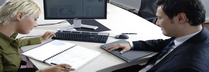 İzleme Plan uygulamaları, belirli periyotlarda izlenecektir. İzlemelerde ekli format kullanılacaktır. İzlemeler üçer aylık dönemler halinde yapılacak ve idarece oluşturulacak izleme kurulunca yapılacaktır. İlk izleme raporu Ocak-Şubat-Mart 2010 dönemini kapsayacak ve raporu nisan 2010 ayı içinde verilecektir.DeğerlendirmePlan dönemi çalışmaları raporları idarece kurulacak olan değerlendirme grubunca değerlendirilip,  aksayan yönler gözden geçirilecek ve ve aksamaya neden olan sebeplerin ortan kaldırılması sağlanarak gerekirse hedefe ulaşılamayan faalitlerin revizyonu sağlanacaktır.T.C GÜMÜŞHANE İL ÖZEL İDARESİ 2010–2014 Stratejik Plan İzleme FormuPlan izleme Grubu         …………………………     …………………………..    ………………………………bilgi@gumushaneozelidare.gov.tr      ..http://www.gumushaneozelidare.gov.tr               Gümüşhane Eski Resimler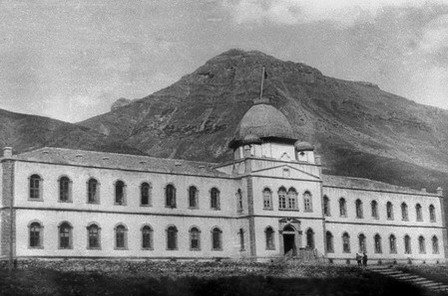 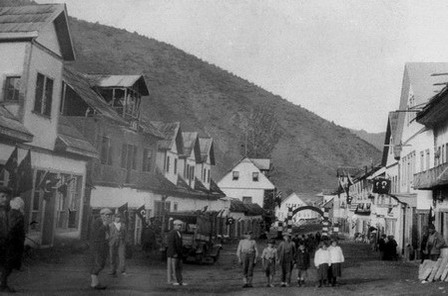 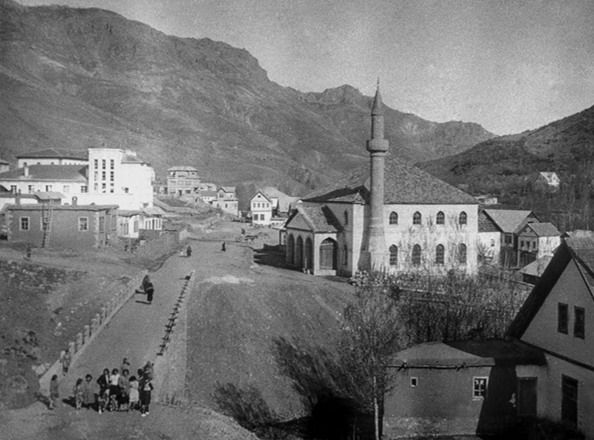 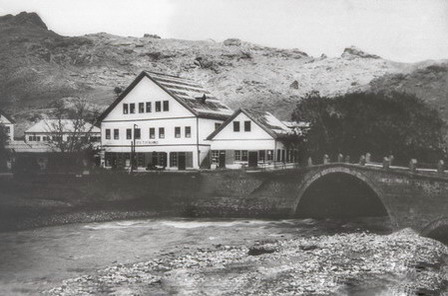 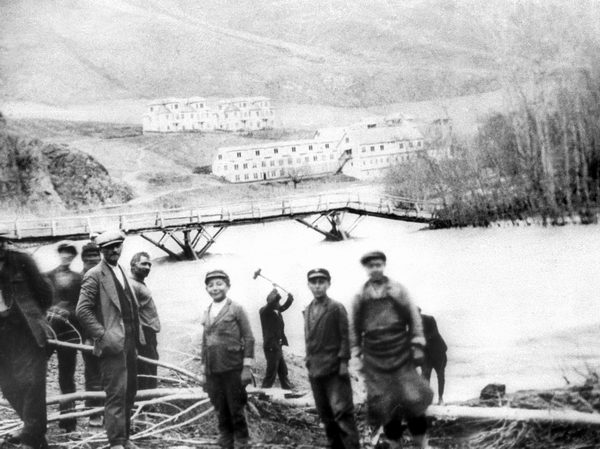 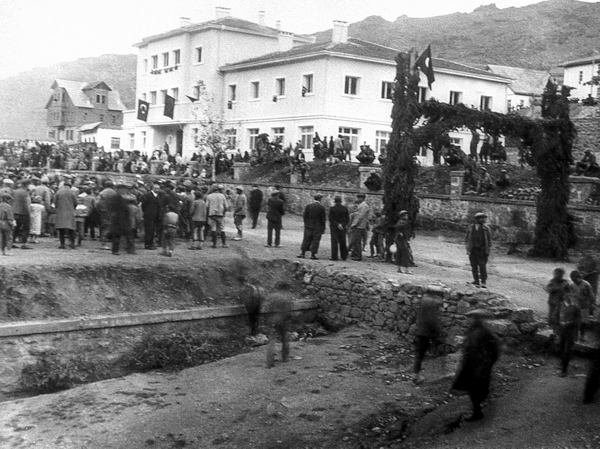 SSTRATEJİK PLAN ÇALIŞMA GRUBU                         İsmail YALÇINİl Özel İdaresi Genel sekreteriismailyalcin@gumushaneozelidare.gov.tr                         Bayram AKÇAYGenel Sekreter Yardımcısıbayramakcay@gumushaneozelidare.gov.tr                         A.Vahip UÇARMali Hizmetler  Müdürüvahipucar@gumushaneozelidare.gov.tr                         Erol NAZIRYazı İşleri ve Kararlar Müdürüerolnazir@gumushaneozelidare.gov.tr                         Yusuf UÇANİnsan Kaynakları Müdürüyusufucan@gumushaneozelidare.gov.tr                        Z.Abidin KELEŞRuhsat Denetim Müdürüzeynelabidin@gumushaneozelidare.gov.tr                        Ö.Kutlu OĞURİmar ve Kentsel İyileştirme Müdürükutluogur@gumushaneozelidare.gov.tr                        Ekrem AKDOĞANYol ve Ulaşım Müdürüe.akdogan@gumushaneozelidare.gov.tr                        Selahattin KOCAMANTarımsal Hizmetler Müdürüs.kocaman@gumushaneozelidare.gov.tr                        Hasbi ŞAHİNÖZDestek Hizmetleri Müdürüh.sahinoz@gumushaneozelidare.gov.tr                        Cengiz KESLERHukuk İşleri Müdürüc.kesler@gumushaneozelidare.gov.tr                        Erkan DUMANAB Proje Bürosubilgi@gumushaneozelidare.gov.tr2008 yıl sonu itibariyle rese dayalı nüfus kayıt sistemine göre toplam nüfus  dir. Şehirler 57.921 (%44) Köyler 73.446 (%56).2008 yılı kesinleşen nüfusa göre merkez ilçe nüfusu 37.856‘dir.
İlçelerMerkezKöylerToplamMerkez26.23811.61837.856Kelkit13.41728.10641.523Köse3.1634.0577.220Kürtün2.9629.74012.702Şiran7.26110.97618.237Torul4.8808.94913.829TOPLAM57.97173.446131.367BELEDİYELERİN NÜFUSUBELEDİYELERİN NÜFUSUBELEDİYENİN ADI2008 YILI NÜFUSUGümüşhane Beledisi26238Tekke Beledisi (Merkez)1547Arzular Beledisi (Merkez)1286Kelkit Beledisi13417Deredolu Beledisi (Kelkit)1937Gümüşgöze (Kelkit)2272Kaş Beledisi (Kelkit)1883Öbektaş Beledisi (Kelkit)1999Söğütlü Beledisi (Kelkit)2443Ünlüpınar Beledisi (Kelkit)2793Köse Beledisi3163Salyazı Beledisi (Köse)1633Kürtün Beledisi2962Özkürtün Beledisi (Kürtün)2072Şiran Beledisi7261Yeşilbük Beledisi (Şiran)1971Torul Beledisi4880Altınpınar Beledisi (Torul)1986VII. Yüzyılda bu bölge gelen Peçenek Türklerinin birinin reisi olan Kilki Bey ına bu günkü Kelkit kurulmuştur. Daha sonraları Roma, Selçuklu, İlhanlı ve Akkoyunluların hakimitine girmiştir. 1916 yılında Ermeni-Rus istilasına uğramış, 17 Şubat 1918 günü düşman istilasından kurtulmuştur. Kelkit 1925 yılında Gümüşhane iline bağlanmıştır. VII. Yüzyılda bu bölge gelen Peçenek Türklerinin birinin reisi olan Kilki Bey ına bu günkü Kelkit kurulmuştur. Daha sonraları Roma, Selçuklu, İlhanlı ve Akkoyunluların hakimitine girmiştir. 1916 yılında Ermeni-Rus istilasına uğramış, 17 Şubat 1918 günü düşman istilasından kurtulmuştur. Kelkit 1925 yılında Gümüşhane iline bağlanmıştır. VII. Yüzyılda bu bölge gelen Peçenek Türklerinin birinin reisi olan Kilki Bey ına bu günkü Kelkit kurulmuştur. Daha sonraları Roma, Selçuklu, İlhanlı ve Akkoyunluların hakimitine girmiştir. 1916 yılında Ermeni-Rus istilasına uğramış, 17 Şubat 1918 günü düşman istilasından kurtulmuştur. Kelkit 1925 yılında Gümüşhane iline bağlanmıştır. İLÇEŞİRANNÜFUS18.237YÜZÖLÇÜMÜ992Evliya Çelebi’nin Seyahatnamesinden öğrendiğimize göre ilçe merkezi Erenkaya köyünde iken 1800’lü yıllarda bugünkü İlçe Merkezine taşınmıştır.Şiran Farsça bir kelime olup, aslanlar anlamına gelmektedir. Şiran ilçe merkezinin ne zaman, kimler tarafından kesin olarak bilinmemekle beraber 1018 yıllarındaki Selçuklu akınları ile Anolu’ya ilk giren Türk boyları tarafından kurulduğu muhtemeldir. Erzurum Kılığı’nın 1219 tarihli mahkeme ilamına bakıldığında, ilçenin 200-250 senelik bir tarihi olduğu anlaşılmaktırEvliya Çelebi’nin Seyahatnamesinden öğrendiğimize göre ilçe merkezi Erenkaya köyünde iken 1800’lü yıllarda bugünkü İlçe Merkezine taşınmıştır.Şiran Farsça bir kelime olup, aslanlar anlamına gelmektedir. Şiran ilçe merkezinin ne zaman, kimler tarafından kesin olarak bilinmemekle beraber 1018 yıllarındaki Selçuklu akınları ile Anolu’ya ilk giren Türk boyları tarafından kurulduğu muhtemeldir. Erzurum Kılığı’nın 1219 tarihli mahkeme ilamına bakıldığında, ilçenin 200-250 senelik bir tarihi olduğu anlaşılmaktırYörede yaşamın Milattan Önceki yıllara dayandığı varsayılmaktır. Hitit Devleti’nin yıkılışından sonra Urartu hakimitine giren Kürtün, bulunduğu coğrafi konum itibariyle tarih boyunca tampon bölge olarak kalmıştır. Kürtün’ün Osmanlılar zamanındaki ismi Cezere olup, Cezere denilen rin Kürtün bölgesinin idare merkezi olduğu, Sinan Bey’in Trabzon’daki Kulaklı Çeşme kitabesinden anlaşılmaktır.1925 yılında Gümüşhane İline bağlanmıştırİLÇEKÖSENÜFUS7.220YÜZÖLÇÜMÜ420Köse yöresi Hititlerinden sonra Asur, Makedonya, Roma ve Bizans hakimitine girmiştir. Bizanslılar devrinde VII.y.y.’da bu yöre gelen Peçenek Türklerinden birinin reisi olan Kilki Beyi ına izafeten Kelkit İlçesine bağlı olan Köse, nahi olarak kurulmuştur. Daha sonra Selçuklu, İlhanlı ve Akkoyunluların hakimitinde bulunmuştur. 1473 Otlukbeli savaşı neticesinde Osmanlıların hakimitine geçmiştir. 1916 yılında Ermeni ve Rusların istilasına uğramış ve daha önce bağlı olduğu Kelkit İlçesi ve köyleri 17 Şubat 1918 günü düşman işgalinden kurtarılmıştır. 1925 yılında Gümüşhane İline bağlanmıştır. 3392 sayılı kanunla 19.06.1987 tarihinde Köse nahisi ilçe olmuştur. İLÇETORULNÜFUS13.829YÜZÖLÇÜMÜ1.049Birim Sayısı15Memur PersonelMemur PersonelToplam Kro sayısı118Dolu Kro sayısı39Münhal Kro Sayısı79Üniversite Mezunu (4 yıl)21Yüksekokul Mezunu (2 yıl)10Lise Mezunu8DeneyimDeneyim0-5 yıl-5-10 yıl-10+ yıl39İşçi Sayısı345Memurların İlçelere göre dağılımıMemurların İlçelere göre dağılımıMerkez32İlçeler7Sıra NoİLÇE ADIKÖY ADEDİASFALT (KM)STABİLİZE (KM) TESVİYE (KM)HAM      ( KM)TOPLAM YOL(KM)2010-2014 (Tahmini KM)1MERKEZ931412766768711801002KELKİT7717126323335702903ŞİRAN7012521115323520804KÖSE1346214110118405TORUL366720850588868806KÜRTÜN33261205791173650TOPLAMTOPLAM322576109921872544124440Sıra NoİLÇE ADIKÖY ADEDİKANALİZASYONU OLAN KÖY ADEDİSULUSULUYETERSİZYETERSİZSıra NoİLÇE ADIKÖY ADEDİKANALİZASYONU OLAN KÖY ADEDİŞebekeliÇeşmeliŞebekeliÇeşmeli1MERKEZ9344932KELKİT7735773ŞİRAN7020704 KÖSE1312135TORUL363366KÜRTÜN33233TOPLAMTOPLAM3221163221.Çevre ve Çevre Sağlığı2.Eğitim3.Sosyal Hizmetler4.Vatandaş İlişkileri5.Gençlik ve Spor6.Tarımsal HizmetlerTehdit1Kaçak ve imarsız yapılaşmaFırsat1Yer altı ve rüstü doğal zenginliklerZayıf Yönler1Katı Atık alanı olmaması dolayısıyla Katı Atıkların değerlendirilememesi2Katı Atıkların çevre, harşit çayına verdiği zarar3Çevre Bilincinin oluşmamasıStratejiler1AB fonlarında istife proje hazırlanması, Çevre konusunda halkın bilinçlendirilmesiFırsat1Okur Yazar oranının %99 olması2İlimize Üniversite açılmış olması3Genç nüfus oranının ağırlıkta olması4A.B fonlarının eğitime öncelik vermesi.Zayıf Yönler1Okul öncesi eğitim ve kreşlerin azlığı. 2Taşımalı eğitim sorunlarıStratejiler1Gümüşhane Üniversitesine ni bölümler kazandırılması2Çok amaçlı mesleki eğitim kursları düzenlenmeli3Mevcut okulların kapasitelerinin artırılmasıTehdit1Mahalleler arasındaki ekonomik, sosyal ve kültürel farklılıklar2Spor alanlarının tersizliğiZayıf Yönler1İşsizlik oranının yüksekliği2Yaşlılara ait bakım evlerinin olmaması3Yetersiz sosyal tesisStratejiler      1Mevcut Sağlık tesislerinin kapasiteleri artırılmalı2Çok amaçlı meslek eğitim kursları düzenlenmeli3Yaşlılar için bakım evleri yapılmalıFırsat1Katılımcılık, şeffaflık 2Denetimin artması (Kamuoyu)Güçlü Yönler1Paydaşlarla iletişim,    e-devlet sistemine tam uyum2Bürokrasinin azaltılması ve  işlerin ivedilikle çözümüZayıf Yönler      1Verilerle Yönetim2Halkla İlişkiler3İdare Binasının uzak olmasıFırsat1Süleymani mahallesinin kış sporlarına çok uygun olması 2İldeki antrenör sayısıGüçlü Yönler1Aydın Doğan Spor Salonu, Gümüşhane spor tesisleri2Doğal sporlara elverişli alanların çokluğuZayıf Yönler1İldeki eğitici ve eğitim tesislerinin tersizliği2Malzeme tersizliği3Köy ve mahalle muhtarlarının spora bakış açılarıFırsat1İlde bulunan 2 et tarım işletmesi ile işbirliğinin sağlayacağı olanaklar 2Arazi yapısı ve meraların hayvancılık için elverişli olması3Bal üretim potansili4Üretim faktörlerinin organik tarıma elverişli olmasıGüçlü Yönler1Hayvancılık için çok uygun mera ve çayır alanlarının bulunması2Büyükbaş hayvan sayısının fazla olması3Kuru, sulu ve sulanabilir geniş tarım alanları varlığı4Meyve, sebze, şeker pancarı, hububat gibi tarım ürünlerinin çeşitliliği .Zayıf Yönler1Tarımsal arazilerin çok parçalı ve işletme ölçeklerinin küçük olmasının yol açtığı etkinlik ve verim kaybı2Nas alanlarının fazlalığı3Bitkisel ve hayvansal üretim arasında dengenin kurulamaması ve verim düşüklüğü4Ürün deseninin basit olması ve sektörel çeşitlenmenin görülmemesi5Yetiştirilen hayvan ırklarının verim düşüklüğüDönem      : Rapor No  :İZLEMENİN KONUSU1-Dönem içinde amaca yönelik olarak yapılan faalitler2-Dönem içinde amaca yönelik olarak yapılması gereken faalitlerden aksamalar varsa nedenleri